ИНСТИТУТ СИСТЕМ ЭНЕРГЕТИКИим. Л.А. МЕЛЕНТЬЕВА СО РАН(ИСЭМ СО РАН)КАЗАНСКИЙ ГОСУДАРСТВЕННЫЙЭНЕРГЕТИЧЕСКИЙ УНИВЕРСИТЕТ(КГЭУ)МЕЖДУНАРОДНЫЙ НАУЧНЫЙ СЕМИНАРим. Ю.Н.Руденко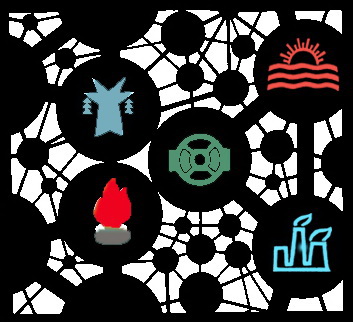 МЕТОДИЧЕСКИЕ ВОПРОСЫ ИССЛЕДОВАНИЯ НАДЕЖНОСТИ БОЛЬШИХ СИСТЕМ ЭНЕРГЕТИКИ92-е заседание"Надежность энергоснабжения потребителейв условиях их цифровизации”21– 26 сентября 2020 г.г. Казань,ул. Красносельская, 51, КГЭУИнститут систем энергетики им. Л.А. Мелентьева (ИСЭМ) СО РАН и Казанский государственный энергетический университет (КГЭУ) проводят в г. Казаньс 21 по 26 сентября 2020 г. очередное 92-е заседание семинара «МЕТОДИЧЕСКИЕ ВОПРОСЫ ИССЛЕДОВАНИЯ НАДЕЖНОСТИ БОЛЬШИХ СИСТЕМ ЭНЕРГЕТИКИ», учрежденного при ИСЭМ СО РАН в 1973 г., на тему «Надежность энергоснабжения потребителей в условиях их цифровизации».Тематика заседания семинара включает следующие вопросы: трансформация систем энергетики и проблемы их надежности; надежность систем энергетики, включающих АЭС; требования к надежности систем энергетики в условиях цифровизации потребителей; надежность энергоснабжения активных потребителей; интеллектуальные технологии в обеспечении надежности систем энергетики; методы анализа и обеспечения надежности систем энергетики в условиях их цифровизации; новые технологии обеспечения надежности цифровых систем энергетики; качество энергии в проблеме обеспечения надежности энергоснабжения цифровых потребителей; эксплуатация оборудования систем теплоснабжения, ТЭС и ЖКХ; электромеханические устройства и электрические аппараты в системах энергоснабжения.Принимаются к обсуждению диссертационные работы по тематике семинара.Доклады, представленные на семинаре и прошедшие рецензирование, будут изданы в виде сборника трудов семинара. Статьи могут быть опубликованы в англоязычном сборнике трудов. Издание статей данного сборника предполагается в издательской системе E3S Web of Conferences с цитированием в международной системе SCOPUS.Организационный взнос (расходные материалы для подготовки и проведения семинара, оплата средств связи, аренда зала и средств мультимедиа, подготовка сборника, его издание и рассылка): 6000 руб. Информация о семинаре размещена на сайте ИСЭМ СО РАНhttp://les.sei.irk.ruГрафик работы семинараРегламент: 10 мин. доклад5 мин.вопросыАдреса для переписки и телефоны для справок:664033, г. Иркутск, ул. Лермонтова, 130, ИСЭМ СО РАН,
Ефимовой Ларисе Михайловне, e-mail: efimova.seminar@mail.ru,
тел.: 8(3952) 500-646, доп. 247;Казань: д.т.н., профессор, проректор по НР КГЭУ
Ахметова Ирина Гареевна, e-mail: Irina_akhmetova@mail.ruКазань: директор Центра публикационной активности, к.э.н. Валеева Юлия Сергеевна, e-mail: problems_ener@mail.ru, тел.: +7(927) 40-299-32Председательсеминара,чл.-корр. РАН 								Н.И. ВоропайУченый секретарь семинара 						Л.М. ЕфимоваТребования к оформлению статьиОбъем статьи не должен превышать 10 страниц.Страницы не нумеруются.Размер полей: сверху, снизу, слева, справа 2 см.Структура статьи:Перед текстом указывается индекс УДК (Arial, 14 пт, выравнивание по левому краю);Пропустив две строки – название статьи прописными буквами (Arial, 14 пт, полужирный, по центру);Пропустив строку – симметрично по центру – фамилия и инициалы авторов, без указания степени и звания (Arial, 14 пт), (у фамилии докладчика сделать сноску (*) – название организации, город, страна, e-mail, (Arial, 12 пт).В конце статьи – список используемой литературы. Форматирование:Набирайте текст в режиме отображения непечатаемых знаков (он включается кнопкой «Непечатаемые знаки») – это поможет избежать лишних пробелов между словами и лишних символов абзаца между абзацами.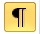 Использовать перенос слов.Число и размерность и некоторые другие сочетания знаков, чисел, букв всегда должны быть вместе (это важно при переходе на другую строку), для этого используйте «Неразрывный пробел» (неразрывный пробел вставляется одновременным нажатием на клавиши: “Ctrl”+”Shift”+”пробел”). Пример, 2342 кВт, № 345, рис. 234 и т.д.Пользуйтесь стилем Arial, размер шрифта 14 пт. Желательно различать тире (CTRL+Минус на дополнительной клавиатуре справа) и дефис (Минус на дополнительной клавиатуре справа).Диапазон чисел пишется через тире без окружающих пробелов (например, 234–423).Абзацный отступ 1 см, межстрочный одинарный (Формат – Абзац…).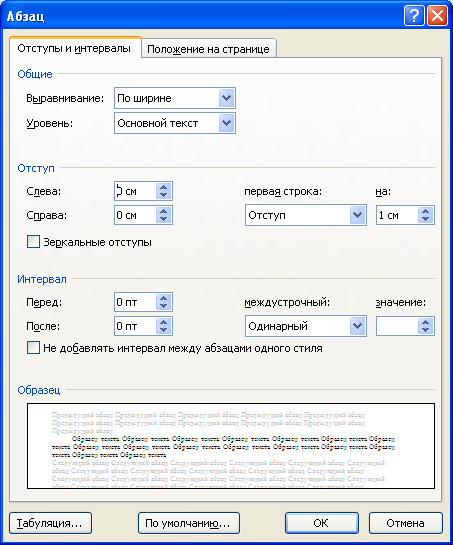 Формулы набирайте в редакторе формул MicrosoftEquation или MathType. Размер формул 14 пт, шрифт Arial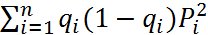 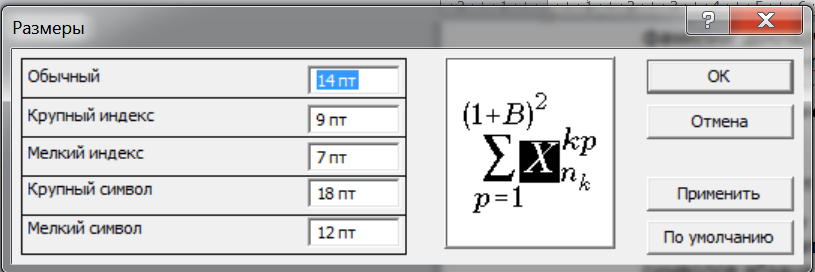 Обозначения переменных, индексов и.т.д. – во избежание одинакового начертания букв русского и латинского алфавитов (например, латинские Oo, Hh, Ttи соответствующие русские Оо, Нн, Тти.т.д.)принять правило: латинские писать наклонно (курсив – Oo, Hh, Tt), русские прямые – Оо, Нн, Тт.Рисунки (только черно-белые) выполняйте в любом графическом редакторе, в текст вставляются как часть текста («формат объекта» – «положение» – «в тексте»).Рисунки и таблицы должны быть пронумерованными, с тематическими названиями и размещены в тексте вблизи ссылок (12 пт, шрифт Arial).Сокращения в тексте (кроме общеупотребительных и допустимых в печати) должны быть расшифрованы.Чтобы в конце страницы не было большого пустого пространства используйте разрешение «висячих» строк (Формат – Абзац – Положение на странице – убрать галочку у «запрет висячих строк)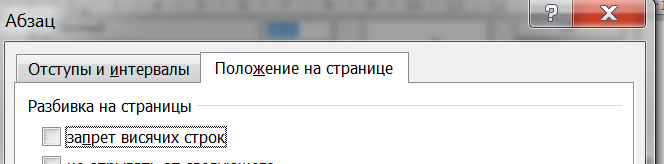 Желательно, чтобы статья по содержанию и форме изложения соответствовала общемировым стандартам и включала в себя:краткую аннотацию и ключевые слова;введение, содержащее краткий обзор публикаций в области интересов статьи, отражающее новизну представляемых в статье результатов и структуру последующего изложения материала;методический раздел – методология, модели, методы;расчетный раздел, содержащий результаты апробирования методических разработок на примере (примерах) и обсуждение этих иллюстрационных результатов;заключение, включая задачи на будущее;литература: обычно не менее 10 ссылок. Ссылки не столько на себя, сколько на других.Выполнение этих требований будет способствовать повышению цитируемости статьи, ее продвижению в журналы, в том числе международные.Пример основных частей статьи:УДК 621.316.3ОЦЕНКА ВЕРОЯТНОСТЕЙ И РИСКА РЕДКИХ СОБЫТИЙ
В ЭЛЕКТРОЭНЕРГЕТИКЕПапков* Б.В., Куликов** А.Л., Осокин* В.Л.АннотацияРассматриваются и анализируются вопросы, связанные с оценкой вероятностей значимых, но редких событий, экстремальных и катастрофических ситуаций в электроэнергетике. Основное внимание уделено методам количественной оценки технологического риска и его показателей. Приведены примеры.Ключевые слова: надёжность, риск, экстремальные события, вероятность.ВведениеВ связи с возможными катастрофическими последствиями отказов и происшествий в работе сложных технических систем (СТС), проблема оценки надёжности их функционирования как на стадии проектирования и выбора основных технических решений, так и в период эксплуатации, является одной из приоритетных при исследовании проблем обеспечения безопасности населения и окружающей среды. …Безопасность в большинстве случаев определяется как состояние, в котором, при наличии возникшей угрозы, уровень возможного вреда имуществу или персоналу оценивается через категорию риска, значения которого не превышают допустимой (стандартной) величины» [1]. …Элементы риска в системах электроэнергетикиПричина запроектных и гипотетических аварий – цепочка событий или сценарий с попаданием системы в опасное состояние, вероятность возникновения которого не имеет никакого значения, если ущерб значим и недопустим для пользователей систем [2, 3]. Более того, в случае редких событий некорректно вводить понятие «среднее время до катастрофы». Основная задача, связана с поиском «окон уязвимости», а решение её осуществляется методами многокритериальной оценки обобщённых показателей типа «эффективность», «надёжность», «безопасность», «уязвимость», «стойкость», «приемлемость», «экономичность», «эргономичность», «конкурентоспособность» и т. п. [1]. …Элементарная оценка вероятности редких событийПосле выявления принципиально возможных рисков, оценивается их вероятность и возможные последствия. …4). Система (двухтрансформаторная подстанция) состоит из двух параллельно работающих элементов. Каждый из них отказывает в соответствии с экспоненциальным законом распределения и параметром λ. При независимых отказах вероятность отказа за время tсоставит:В соответствии с [9] предположим, что с интенсивностью  возникают независимые отказы элементов, а с интенсивностью  – критические, под воздействием которых каждый элемент может отказать с вероятностью . При  свойство экспоненциальности сохраняется, но при  надёжность системы существенно изменяется. Если ,  – вероятность наличия iотказавших элементов в момент t, то в [9]приводится система двух дифференциальных уравнений Колмогорова, решение которых при начальных условиях ;  имеет вид:откуда вероятность отказа системы определяется как:В предельном случае , , имеем: ; , то есть, .Если отказы независимы, и , то по (1) . В действительности, по (3) с учётом (2) .Результаты говорят сами за себя. Поэтому необходима проверка условий возможности возникновения катастроф при потере работоспособности объекта электроэнергетики под воздействием некоторого потока поражающих факторов. …Так как маловероятные аварии и катастрофы в ограниченном периоде времени весьма возможны, пренебрежение значениями случайных величин, попадающих в «хвост» таких распределений, уже недопустимо. В качестве иллюстрации изложенного,на рис. 1 показан типичный вид распределений плотностей вероятностей случайной величины при нормальном, экспоненциальном и степенном законах распределения, откуда видно, что «хвост» степенного распределения существенно «тяжелее», изменяясь очень медленно.…Рис. 1 – Сравнительные плотности нормального – 1, экспоненциального – 2,
степенного – 3 законов распределения случайной величины.Сравнительные результатыДля иллюстрации катастрофических нелинейных эффектов в литературе приводятся данные по результатам природных стихийных явлений. В ряде публикаций [1,7,10,11] проведены расчёты вероятностей возникновения катастрофических событий, связанных с экстремальными наводнениями в соответствии со степенным и гамма-распределением вероятностей. Сравнение их представлено таблицей 1. Таблица 1. Расчётные вероятности аномальных событийЗаключениеПредложения, изложенные в настоящей работе, открывают перспективу дальнейшего исследования чрезвычайно важной проблемы оценки вероятностей редких событий и катастроф в электроэнергетике.Временные ряды, характеризующиеся медленным уменьшением числа редких событий следует представлять степенным распределением. Статистика, описываемая степенным распределением, констатирует: …Литература1. Куклев Е.А. Определение рисков возникновения опасных сближений морских судов в аварийных ситуациях путём прогнозирования нечётких «окон уязвимости». Транспорт Российской Федерации. №4 (65) 2016,с. 28–31. 2. Папков Б.В., Куликов А.Л. Теория систем и системный анализ для электроэнергетиков. М.: Издательство Юрайт, 2016, 470 с.3. Снижение рисков каскадных аварий в электроэнергетических системах. Новосибирск: Изд-во СО РАН, 2011, 303 с.4. Волик Б.Г. О концепциях техногенной безопасности. Автоматика и телемеханика, 1998, № 2, с. 165–170.5. Прангишвили И.В. Системный подход и повышение эффективности управления. М.: Наука, 2005, 422 с.6. Чура Н.Н. Техногенный риск. М.: КНОРУС, 2015, 280 с.7. Шоломицкий А.Г. Теория риска. Выбор при неопределённости и моделирование риска. М.: Изд. Дом ГУ ВШЭ, 2005, 400 с. 8. Шор Я.Б., Кузьмин Ф.И. Таблицы для анализа и контроля надёжности. М.: Изд-во «Советское радио», 1968, 288 с.9. Коваленко И.Н., Кузнецов Н.Ю. Методы расчёта высоконадёжных систем. М.: Радио и связь, 1988, 175 с.10. Найдёнов И.И., Кожевникова И.А. Почему так часто происходят наводнения? Природа, 2003, №9,с. 12–20.11. Гумбель Э. Статистика экстремальных значений. М.: Мир, 1965, 451 с.МЕТОДИЧЕСКИЕ ВОПРОСЫ ИССЛЕДОВАНИЯНАДЕЖНОСТИ БОЛЬШИХ СИСТЕМ ЭНЕРГЕТИКИМеждународный научный семинарим. Ю.Н.Руденко664033, Иркутск, ул. Лермонтова, 130; тел.: (3952) 42-47-00:факс: (3952) 42-44-44;  E-mail: voropai@isem.irk.ru21.0921.0922.0922.0922.0923.0923.0924.0924.0925.0925.09Завтрак 7:00Завтрак 7:00Завтрак 7:00Завтрак 7:00Завтрак 7:00Завтрак 7:00Завтрак 7:00Завтрак 7:00Завтрак 7:00Завтрак 7:00Завтрак 7:009:00-10:00регистрация участников семинараЗал Ученого советаД-2239:00-10:00регистрация участников семинараЗал Ученого советаД-2238:30-11:00работа семи-нараД-223ДиссертацииД-308ДиссертацииД-3088:30-11:00работа семинарапо секциям8:30-11:00работа семинарапо секциям8:30-11:00работа семинарапо секциям8:30-11:00работа семинарапо секциям8:30-11:00работа семинарапо секциям8:30-11:00работа семинарапо секциям10:00-11:00Открытие семинараД-22310:00-11:00Открытие семинараД-2238:30-11:00работа семи-нараД-2231.Сидоров С.М. (г. Севастополь1.Сидоров С.М. (г. СевастопольIД-223IIД-308IД-223IIД-308IД-223IIД-30811:00 – 11:15 кофе-брейк11:00 – 11:15 кофе-брейк11:00 – 11:15 кофе-брейк11:00 – 11:15 кофе-брейк11:00 – 11:15 кофе-брейк11:00 – 11:15 кофе-брейк11:00 – 11:15 кофе-брейк11:00 – 11:15 кофе-брейк11:00 – 11:15 кофе-брейк11:00 – 11:15 кофе-брейк11:00 – 11:15 кофе-брейкЭкскурсия по КГЭУОбщее фото11:15-13:00работа семи-нара11:15-13:00работа семи-нара2 Супрунов И.С. (г. Москва)2 Супрунов И.С. (г. Москва)11:15-13:00работа семинарапо секциям11:15-13:00работа семинарапо секциям11:15-13:00работа семинарапо секциям11:15-13:00работа семинарапо секциям11:15-13:00работа семинарапо секциям11:15-13:00работа семинарапо секциям13:00 - 14:00 Обед13:00 - 14:00 Обед13:00 - 14:00 Обед13:00 - 14:00 Обед13:00 - 14:00 Обед13:00 - 14:00 Обед13:00 - 14:00 Обед13:00 - 14:00 Обед13:00 - 14:00 Обед13:00 - 14:00 Обед13:00 - 14:00 Обед14:00-16:00работа семинараД-22314:00-16:00работа семинараД-22314:00-16:00работа семинараД-2233.Домышев А.В. (г. Иркутск)3.Домышев А.В. (г. Иркутск)14:00-16:00работа семинарапо секциям14:00-16:00работа семинарапо секциям14:00-16:00работа семинарапо секциям14:00-16:00работа семинарапо секциям14:00-16:00работа семинарапо секциям14:00-16:00работа семинарапо секциям16:00 – 16:15 кофе-брейк16:00 – 16:15 кофе-брейк16:00 – 16:15 кофе-брейк16:00 – 16:15 кофе-брейк16:00 – 16:15 кофе-брейк16:00 – 16:15 кофе-брейк16:00 – 16:15 кофе-брейк16:00 – 16:15 кофе-брейк16:00 – 16:15 кофе-брейк16:00 – 16:15 кофе-брейк16:00 – 16:15 кофе-брейк16:15-19:00работа семинараД-22316:15-19:00работа семинараД-22316:15-19:00работа семинараД-2234.Галиаскаров И.М. (г. Москва)5.Замалиева А.Т. (г. Казань)Программный комитет4.Галиаскаров И.М. (г. Москва)5.Замалиева А.Т. (г. Казань)Программный комитетВ 17:00Экскурсия на ТЭЦВ 17:00Экскурсия на ТЭЦВ 17:00Казань сквозь векаВ 17:00Казань сквозь века16:15-19:00работа семинарапо секциям16:15-19:00работа семинарапо секциямПриветствен-ный ужинПриветствен-ный ужин19:00 - 20:00ужин19:00 - 20:00ужинТоварищес-кий ужинТоварищес-кий ужинПриветствен-ный ужинПриветствен-ный ужинВ 20:30Вечерняя КазаньВ 20:30Вечерняя КазаньВ 20:30Вечерняя КазаньСвободное времяСвободное времяСвободное времяСвободное времяТоварищес-кий ужинТоварищес-кий ужинПРОГРАММА СЕМИНАРАПРОГРАММА СЕМИНАРАПРОГРАММА СЕМИНАРАОткрытие семинараОткрытие семинараВоропай Николай Иванович (Председатель Международного программного комитета семинара)Воропай Николай Иванович (Председатель Международного программного комитета семинара)Абдуллазянов Эдвард Юнусович (Ректор КГЭУ)Абдуллазянов Эдвард Юнусович (Ректор КГЭУ)Минибаев Марат Файзрахманович (Заместитель министра промышленности и торговли Республики Татарстан)Минибаев Марат Файзрахманович (Заместитель министра промышленности и торговли Республики Татарстан)Рогалёв Николай Дмитриевич (Ректор НИУ «МЭИ», Президент НП «НТС ЕЭС»)Рогалёв Николай Дмитриевич (Ректор НИУ «МЭИ», Президент НП «НТС ЕЭС»)Хазиев Раузил Магсумянович (Генеральный директор АО «Татэнерго»)Хазиев Раузил Магсумянович (Генеральный директор АО «Татэнерго»)Общее заседаниеОбщее заседание
очноРогалёв Н.Д., Молодюк В.В., Исамухамедов Я.Ш. (НП «НТС ЕЭС», г. Москва, Россия)ЦИФРОВАЯ ТРАНСФОРМАЦИЯ СИСТЕМ ЭНЕРГЕТИКИ И ИХ МОДЕРНИЗАЦИЯ – ВАЖНЫЕ НАПРАВЛЕНИЯ ПОВЫШЕНИЯ НАДЕЖНОСТИ
очноСухарев М.Г. (РГУ нефти и газа (НИУ) имени И.М. Губкина, г. Москва, Россия)РЕЖИМНАЯ ДИАГНОСТИКА ОБЪЕКТОВ И СИСТЕМ ЭНЕРГЕТИКИ
очноИлюшин П.В. (ПЭИПК, г. Санкт-Петербург, Россия)ИЗМЕНЕНИЕ ТЕХНИЧЕСКИХ ТРЕБОВАНИЙ К ОБОРУДОВАНИЮ В УСЛОВИЯХ ТРАНСФОРМАЦИИ ЭЛЕКТРОЭНЕРГЕТИЧЕСКИХ СИСТЕМ
очноИлюшин П.В. (ПЭИПК, г. Санкт-Петербург, Россия), Филиппов С.П. (ИНЭИ РАН, г. Москва, Россия)ОПЫТ ИСПОЛЬЗОВАНИЯ И ПЕРСПЕКТИВЫ ПРИМЕНЕНИЯ МОБИЛЬНЫХ ГЕНЕРИРУЮЩИХ УСТАНОВОК В ЭНЕРГОСИСТЕМАХ
очноСендеров С.М., Рабчук В.И. (ИСЭМ СО РАН, г. Иркутск, Россия)ОЖИДАЕМЫЕ НАПРАВЛЕНИЯ И МАСШТАБЫ ТРАНСФОРМАЦИИ СТРАТЕГИЧЕСКИХ УГРОЗ ЭНЕРГЕТИЧЕСКОЙ БЕЗОПАСНОСТИ РОССИИ В БЛИЖАЙШЕЙ И СРЕДНЕСРОЧНОЙ ПЕРСПЕКТИВЕ
очноСендеров С.М., Смирнова Е.М., Воробьев С.В. (ИСЭМ СО РАН, г. Иркутск, Россия)ВЛИЯНИЕ ПИКОВЫХ ПХГ НА УЯЗВИМОСТЬ СИСТЕМ ГАЗОСНАБЖЕНИЯ РЕГИОНОВ РОССИИ В УСЛОВИЯХ ЧС В ГАЗОВОЙ ОТРАСЛИ
очноВоробьев С.В., Еделев А.В. (ИСЭМ СО РАН, г. Иркутск, Россия)ПОИСК ПУТЕЙ РЕКОНСТРУКЦИИ ГАЗОТРАНСПОРТНОЙ СЕТИ ДЛЯ СНИЖЕНИЯ ДЕФИЦИТОВ ГАЗА У ПОТРЕБИТЕЛЕЙ ПРИ ЧРЕЗВЫЧАЙНЫХ СИТУАЦИЯХ В ГАЗОВОЙ ОТРАСЛИ
очноБереснева Н.М., Пяткова Н.И. (ИСЭМ СО РАН, г. Иркутск, Россия)ОСОБЕННОСТИ МОДЕЛИРОВАНИЯ ФУНКЦИОНИРОВАНИЯ ТЭК ДЛЯ РЕШЕНИЯ ЗАДАЧИ ВЫБОРА КРИТИЧЕСКИ ВАЖНЫХ ОБЪЕКТОВ
онлайнНасибов В.Х., Ализаде Р.Р. (АзНИиПИИЭ, г. Баку, Азербайджан)СРАВНИТЕЛЬНЫЙ АНАЛИЗ ТЕНДЕНЦИИ ИЗМЕНЕНИЯ УСТОЙЧИВОСТИ И ЭФФЕКТИВНОСТИ ФУНКЦИОНИРОВАНИЯ ЭНЕРГЕТИКИ АЗЕРБАЙДЖАНА
очноБеляев Н.А., Егоров А.Е. (АО «Техническая инспекция ЕЭС», г. Москва, Россия), Коровкин Н.В., Чудный В.С. (СПб ПУ Петра Великого, г. Санкт-Петербург, Россия)МНОГОКРИТЕРИАЛЬНЫЕ ПОДХОДЫ К ПЛАНИРОВАНИЮ РАЗВИТИЯ ЭНЕРГОСИСТЕМ
очноСавельев В.А., Батаева В.В. (ИГЭУ им. В.И. Ленина, г. Иваново, Россия)ДИНАМИКА ИЗМЕНЕНИЯ РИСКА СНИЖЕНИЯ ЭНЕРГЕТИЧЕСКОЙ БЕЗОПАСНОСТИ РЕГИОНОВ ПРИ ИЗМЕНЕНИИ СТРУКТУРЫ ЭНЕРГОСИСТЕМЫПавлушко С.А., Жуков А.В., Сацук Е.И. (АО «СО ЕЭС», г. Москва, Россия), Герасимов А.С., Лисицын А.А. (АО "НТЦ ЕЭС Противоаварийное управление", г. Санкт-Петербург, Россия)ВОПРОСЫ ОБЕСПЕЧЕНИЯ ЭНЕРГЕТИЧЕСКОЙ БЕЗОПАСНОСТИ ЭНЕРГОСИСТЕМЫ КАЛИНИНГРАДСКОЙ ОБЛАСТИ ПРИ РАЗРАБОТКЕ СТРАТЕГИИ ЕЕ МОДЕРНИЗАЦИИ
очноЛукутин Б.В. (НИТПУ, г. Томск, Россия), Киушкина В.Р. (ТИфСВФУ им. М.К.Аммосова, г. Якутск, Россия)РЕГИОНАЛЬНЫЙ АСПЕКТ ОЦЕНКИ И ОБЕСПЕЧЕНИЯ ЭНЕРГЕТИЧЕСКОЙ БЕЗОПАСНОСТИ ИЗОЛИРОВАННЫХ ТРУДНОДОСТУПНЫХ ЭНЕРГОЗОН РАЙОНОВ СЕВЕРА И АРКТИЧЕСКИХ ЗОН
очноТрофимов Л.Н., Трофимов И.Л., Подковальников С.В. (ИСЭМ СО РАН, г. Иркутск, Россия)РАЗВИТИЕ ЭЛЕКТРОЭНЕРГЕТИКИ КИТАЯ И МГЭО СЕВЕРО-ВОСТОЧНОЙ АЗИИ В УСЛОВИЯХ ЭКОНОМИЧЕСКОЙ РЕГРЕССИИ
очноАлхадж Хассан Фуад, Альзаккар Ахмад, Валеев И.М. (КГЭУ, г. Казань, Россия)АНАЛИЗ ПОТОКА МОЩНОСТИ И ЕГО ВЛИЯНИЕ НА УСТОЙЧИВОСТЬ ЭНЕРГОСИСТЕМЫ В ЗАВИСИМОСТИ ОТ ЭЛЕКТРИЧЕСКИХ ВЗАИМОСВЯЗЕЙ МЕЖДУ СТРАНАМИ
онлайнВалиев Р.Т., Абдель М.А., Обоскалов В.П. (УрФУ, УралЭНИН, г. Екатеринбург, Россия)ВЫЧИСЛИТЕЛЬНЫЕ ПРОБЛЕМЫ РАСЧЕТА ПОКАЗАТЕЛЕЙ БАЛАНСОВОЙ НАДЕЖНОСТИ ОБЪЕДИНЕННЫХ ЭНЕРГОСИСТЕМЧемборисова Н.Ш., Сигитов О.Ю., Черненков И.Д. (НИУ «МЭИ», г. Москва, Россия)ФОРМАЛИЗОВАННЫЙ АНАЛИЗ НАДЕЖНОСТИ ПРИ УПРАВЛЕНИИ РЕЖИМАМИ ЭЛЕКТРОЭНЕРГЕТИЧЕСКИХ СИСТЕМ
очноКрупенёв Д.С., Бояркин Д.А., Якубовский Д.В. (ИСЭМ СО РАН, г. Иркутск, Россия)ИССЛЕДОВАНИЯ МАТЕМАТИЧЕСКИХ МОДЕЛЕЙ МИНИМИЗАЦИИ ДЕФИЦИТА МОЩНОСТИ С КВАДРАТИЧНЫМИ ПОТЕРЯМИ В ЛИНИЯХ ЭЛЕКТРОПЕРЕДАЧИ И С ИСПОЛЬЗОВАНИЕМ СЕТЕВЫХ КОЭФФИЦИЕНТОВ (КОЭФФИЦИЕНТОВ ЧУВСТВИТЕЛЬНОСТИ)
очноКрупенёв Д.С., Бояркин Д.А., Якубовский Д.В., Северина Я.Д. (ИСЭМ СО РАН, г. Иркутск, Россия)ИССЛЕДОВАНИЕ ВЛИЯНИЯ АВАРИЙНОСТИ ЭНЕРГЕТИЧЕСКОГО ОБОРУДОВАНИЯ НА ПОКАЗАТЕЛИ БАЛАНСОВОЙ НАДЁЖНОСТИ И ВЕЛИЧИНУ ОПЕРАТИВНОГО РЕЗЕРВА ЭЛЕКТРОЭНЕРГЕТИЧЕСКИХ СИСТЕМ
очноЧукреев Ю.Я., Чукреев М.Ю. (ИСЭ и ЭПС ФИЦ “Коми НЦ УрО РАН”, г. Сыктывкар, Россия)ВЛИЯНИЕ СОСТАВЛЯЮЩИХ РАСХОДНОЙ ЧАСТИ БАЛАНСА МОЩНОСТИ НА ПРОЦЕДУРУ КОНКУРЕНТНОГО ОТБОРА МОЩНОСТИ ЕЭС РОССИИ
очноШевелева Г.И. (ИСЭМ СО РАН, г. Иркутск, Россия)ТРАНСФОРМАЦИЯ КОРПОРАТИВНОГО УПРАВЛЕНИЯ В РОССИЙСКОЙ ЭЛЕКТРОЭНЕРГЕТИКЕ
онлайнРадионова О.В., Сытдыков Р.А., Троицкий А.В. (ТашГТУ им. Ислама Каримова, г. Ташкент, Узбекистан)АНАЛИЗ НАДЕЖНОСТИ ЭЛЕКТРОЭНЕРГЕТИЧЕСКИХ ОБЪЕКТОВ ПРИ ПРОВЕДЕНИИ ЭНЕРГЕТИЧЕСКИХ АУДИТОВ
очноБык. Ф.Л., Мышкина Л.С. (НГТУ, г. Новосибирск, Россия)РАСПРЕДЕЛЕННАЯ ЭНЕРГЕТИКА И ПОВЫШЕНИЕ НАДЕЖНОСТИ ЭЛЕКТРОСНАБЖЕНИЯ
очноБык. Ф.Л., Мышкина Л.С. (НГТУ, г. Новосибирск, Россия)ЭФФЕКТИВНОСТЬ СИСТЕМ НАКОПЛЕНИЯ ЭНЕРГИИ В ЛОКАЛЬНЫХ ЭНЕРГОСИСТЕМАХ СЕЛИТЕБНЫХ ЗОН
очноМисриханов М.Ш. (НИУ «МЭИ», г. Москва, Россия), Мирзаабдуллаев А.О. (АО «Техническая инспекция ЕЭС», г. Москва, Россия)ВОПРОСЫ ЦИФРОВИЗАЦИИ ЭЛЕКТРОЭНЕРГЕТИКИ И ПОВЫШЕНИЯ НАДЕЖНОСТИ ФУНКЦИОНАЛЬНЫХ УЗЛОВ ВЛ
очноМирзаабдуллаев А.О. (АО «ТИ ЕЭС», г. Москва, Россия)ТЕХНИЧЕСКАЯ ДИАГНОСТИКА КАК КЛЮЧЕВОЙ ФАКТОР НАДЕЖНОСТИ ВОЗДУШНЫХ ЛИНИЙ ЭЛЕКТРОПЕРЕДАЧИ
очноГалиаскаров И.М. (АО «ЦИУС ЕЭС» – ЦИУС Центра, г. Москва, Россия)О НАДЕЖНОСТИ И ПРЕДЕЛЬНЫХ СРОКАХ СЛУЖБЫ ВОЗДУШНЫХ ЛИНИЙ 500 кВ
очноГалиаскаров И.М. (АО «ЦИУС ЕЭС» – ЦИУС Центра, г. Москва, Россия), Мисриханов М.Ш. (НИУ «МЭИ», г. Москва, Россия), Рябченко В.Н. (АО «НТЦ ФСК ЕЭС», г. Москва, Россия), Шунтов А.В. (НИУ «МЭИ», г. Москва, Россия)О ПРИЗНАКАХ ХАОТИЧНОСТИ ВРЕМЕННЫХ РЯДОВ ПАРАМЕТРА ПОТОКА ОТКАЗОВ ВОЗДУШНЫХ ЛИНИЙ
очноГалиаскаров И.М., Зубов Н.Е. (НИУ "МГТУ имени Н. Баумана", г. Москва, Россия), Мисриханов М.Ш. (НИУ «МЭИ», г. Москва, Россия), Рябченко В.Н. (АО «НТЦ ФСК ЕЭС», г. Москва, Россия), Шунтов А.В. (НИУ «МЭИ», г. Москва, Россия)ПРОГНОЗИРОВАНИЕ ВРЕМЕННЫХ РЯДОВ ПАРАМЕТРА ПОТОКА ОТКАЗОВ ВОЗДУШНЫХ ЛИНИЙ, ИМЕЮЩИХ ПРИЗНАКИ ХАОТИЧНОСТИШуин В.А., Шадрикова Т.Ю., Добрягина О.А., Шагурина Е.С. (ИГЭУ, г. Иваново, Россия)КОМПЛЕКС ТЕХНИЧЕСКИХ РЕШЕНИЙ ДЛЯ ЗАЩИТЫ И СЕЛЕКТИВНОЙ СИГНАЛИЗАЦИИ ОДНОФАЗНЫХ ЗАМЫКАНИЙ НА ЗЕМЛЮ В РАСПРЕДЕЛИТЕЛЬНЫХ КАБЕЛЬНЫХ СЕТЯХ 6–10 КВКаганов В.И. (МИРЭА-Российский технологический университет, г. Москва, Россия)СОЛНЕЧНАЯ ЭЛЕКТРОЭНЕРГЕТИКА - НАСТОЯЩЕЕ И БУДУЩЕЕ
онлайнФрид С.Е., Лисицкая Н.В., Мордынский А.В. (ОИВТ РАН, г. Москва, Россия), Киселева С.В. (НИЛ ВИЭ МГУ, г. Москва, Россия)ПОДХОДЫ К КРАТКОСРОЧНОМУ ПРОГНОЗИРОВАНИЮ ПРОИЗВОДИТЕЛЬНОСТИ СОЛНЕЧНЫХ ЭЛЕКТРОСТАНЦИЙ В УСЛОВИЯХ РОССИИ
онлайнВоробьев В.С., Москаленко В.В., Расщепляев А.И. (АО «СО ЕЭС», г. Москва, Россия), Нудельман Г.С., Наволочный А.А., Онисова О.А. (ОАО «ВНИИР» г. Чебоксары, Россия), Наумов И.А. (ЧГУ им. И.Н. Ульянова, г. Чебоксары, Россия)МЕТОДИКА ОЦЕНКИ ПАРАМЕТРОВ ТТ С НЕМАГНИТНЫМИ ЗАЗОРАМИ С УЧЁТОМ ТРЕБОВАНИЙ К ПОГРЕШНОСТИ В ПЕРЕХОДНОМ РЕЖИМЕ
онлайнШакиров В.А., Курбацкий В.Г., Томин Н.В. (ИСЭМ СО РАН, г. Иркутск, Россия), Гулиев Г.Б. (АзНИиПИИЭ, г. Баку, Азербайджан)УЧЕТ СТОХАСТИЧЕСКОГО ХАРАКТЕРА ГЕНЕРАЦИИ МОЩНОСТИ ВЕТРОЭЛЕКТРОСТАНЦИЙ ПРИ ИХ РАЗМЕЩЕНИИ В СОСТАВЕ ЭЛЕКТРИЧЕСКИХ СИСТЕМ 
онлайнНепомнящий В.А. (ЗАО «Комкон-2», г. Сосновый Бор, Россия)ВЛИЯНИЕ ВЕТРОВЫХ И СОЛНЕЧНЫХ ЭЛЕКТРОСТАНЦИЙ НА НАДЕЖНОСТЬ ФУНКЦИОНИРОВАНИЯ ОБЪЕДИНЕННОЙ ЭНЕРГОСИСТЕМЫ
онлайнНепомнящий В.А. (ЗАО «Комкон-2», г. Сосновый Бор, Россия)ДЕКОМПОЗИЦИОННАЯ МОДЕЛЬ ДЛЯ ИССЛЕДОВАНИЯ И ОПТИМИЗАЦИИ НАДЕЖНОСТИ ОСНОВНОЙ СТРУКТУРЫ ЕЭС РОССИИ
онлайнГайибов Т.Ш. (ТГТУ им. Ислама Каримова, г. Ташкент, Узбекистан)ОПТИМИЗАЦИЯ КРАТКОСРОЧНЫХ РЕЖИМОВ ЭНЕРГОСИСТЕМ В УСЛОВИЯХ ЧАСТИЧНОЙ НЕОПРЕДЕЛЕННОСТИ ИСХОДНОЙ ИНФОРМАЦИИ С УЧЕТОМ ИЗМЕНЕНИЯ ЧАСТОТЫ
очноШарыгин М.В., Вуколов В.Ю. (НГТУ им. Р.Е. Алексеева, г. Нижний Новгород, Россия), Обалин М.Д. (АО «СО ЕЭС» Нижегородское РДУ, г. Нижний Новгород, Россия), Петров А.А. (АО «НИПОМ», г. Нижний Новгород, Россия)СИНТЕЗ ЛОГИЧЕСКОЙ ЧАСТИ РЕЛЕЙНОЙ ЗАЩИТЫ С МНОГОМЕРНЫМ ИЗМЕРИТЕЛЬНО-ПУСКОВЫМ ОРГАНОМШахмаев И.З. (УГАТУ, г. Уфа, Россия), Гайсин Б.М.(ООО «Энергосбыт», г. Уфа, Россия)ИССЛЕДОВАНИЕ ВОЗМОЖНОСТИ ВОЗНИКНОВЕНИЯ КАСКАДНЫХ ПРОЦЕССОВ НА ИМИТАЦИОННОЙ МОДЕЛИ ЭЛЕКТРОЭНЕРГЕТИЧЕСКОЙ СИСТЕМЫГайснер А.Д. («НТЦ «Энергобезопасность», г. Москва, Россия)ТЕНДЕНЦИИ РАЗВИТИЯ МОЩНЫХ ЭЛЕКТРОХИМИЧЕСКИХ СИСТЕМ НАКОПЛЕНИЯ ЭНЕРГИИ И ИХ ВЛИЯНИЕ НА НАДЕЖНОСТЬ ЭЛЕКТРОЭНЕРГЕТИЧЕСКИХ СИСТЕМНазарычев А.Н. (ПЭИПК, г. Санкт-Петербург, Россия), Андреев Д.А. (АО «Атомстройэкспорт»), Тимофеева И.Н. (Камский филиал ПЭИПК)УПРАВЛЕНИЕ СТАРЕНИЕМ АЭС C УЧЕТОМ ТЕХНИЧЕСКОГО СОСТОЯНИЯ ЭЛЕКТРООБОРУДОВАНИЯНазарычев А.Н. (ПЭИПК, г. Санкт-Петербург, Россия), Сулыненков И.Н. (ИГЭУ, г. Иваново, Россия) АНАЛИЗ НАДЕЖНОСТИ СХЕМ РАСПРЕДЕЛИТЕЛЬНЫХ УСТРОЙСТВ С РАЗЛИЧНЫМИ ТИПАМИ ВЫСОКОВОЛЬТНЫХ ВЫКЛЮЧАТЕЛЕЙЖилкина Ю.В. (ФСК ЕЭС, г. Москва, Россия)ПЛАНИРОВАНИЕ РАСХОДОВ НА РЕМОНТ КАК ФАКТОР НАДЕЖНОСТИ
очноАхметшин А.Р., Голомидов В.Н. («Смоленскатомтехэнерго» АО «Атомтехэнерго», г. Десногорск, Россия), Вилданов Р.Р. (КГЭУ, г. Казань, Россия)ТЕХНИЧЕСКАЯ ДИАГНОСТИКА ЭЛЕКТРОПРИВОДНОЙ АРМАТУРЫ НА АЭС
очноИлюшин П.В. (ПЭИПК, г. Санкт-Петербург, Россия), Симонов А.В. (ООО «РТСофт-СГ», г. Москва, Россия)ОСОБЕННОСТИ ФУНКЦИОНИРОВАНИЯ ГЕНЕРИРУЮЩИХ УСТАНОВОК ИНВЕРТОРНОГО ВКЛЮЧЕНИЯ В СЕТЯХ ЭЛЕКТРОСНАБЖЕНИЯ АКТИВНЫХ ПОТРЕБИТЕЛЕЙЕршов М.С., Комков А.Н., Мелик-Шахназарова И.А. (РГУ нефти и газа (НИУ) имени И.М. Губкина, г. Москва, Россия)КАТЕГОРИРОВАНИЕ НАДЕЖНОСТИ ЭЛЕКТРОПРИЕМНИКОВ НА ОСНОВЕ ОЦЕНКИ РИСКОВ
онлайнКрасильникова Т.Г., Кошевой К.Э. (НГТУ, г. Новосибирск, Россия)ИССЛЕДОВАНИЕ УСЛОВИЙ ЛИКВИДАЦИИ НЕУСТОЙЧИВЫХ ОДНОФАЗНЫХ КОРОТКИХ ЗАМЫКАНИЙ В ЛИНИЯХ СВН С УСТАНОВКМИ ПРОДОЛЬНОЙ КОМПЕНСАЦИИ
онлайнКрасильникова Т.Г., Махмудов К.А. (НГТУ, г. Новосибирск, Россия)АНАЛИЗ ЛИКВИДАЦИИ НЕУСТОЙЧИВЫХ ДВУХФАЗНЫХ КОРОТКИХ ЗАМЫКАНИЙ В ТРАНСПОНИРОВАННЫХ ЛИНИЯХ СВН В ЦИКЛЕ ДВУХФАЗНОГО АВТОМАТИЧЕСКОГО ПОВТОРНОГО ВКЛЮЧЕНИЯ
очноТомин Н.В., Курбацкий В.Г., Шакиров В.А. (ИСЭМ СО РАН, г. Иркутск, Россия)МНОГОУРОВНЕВЫЙ АНАЛИЗ ГИБКОСТИ СОВРЕМЕННЫХ ЭНЕРГОСИСТЕМ НА БАЗЕ ДВУХУРОВНЕВОГО ПРОГРАММИРОВАНИЯ
очноЕфимов Д.Н. (ИСЭМ СО РАН, г. Иркутск, Россия)ГИБКОСТЬ ЭНЕРГОСИСТЕМЫ: ОПРЕДЕЛЕНИЯ, НАЗНАЧЕНИЕ, ОБЕСПЕЧЕНИЕ
очноЕфимов Д.Н., Быков Д.М. (ИСЭМ СО РАН, г. Иркутск, Россия)УСТАНОВИВШИЕСЯ РЕЖИМЫ МУЛЬТИЭНЕРГЕТИЧЕСКИХ СИСТЕМ: ОБЗОР МАТЕМАТИЧЕСКИХ МОДЕЛЕЙ
очноОсак А.Б., Панасецкий Д.А., Бузина Е.Я. (ИСЭМ СО РАН, г. Иркутск, Россия)АНАЛИЗ ГИБКОСТИ ЭЭС, КАК МЕТОД АНАЛИЗА РЕЖИМНОЙ НАДЕЖНОСТИ ЭНЕРГОСИСТЕМ В СОВРЕМЕННЫХ УСЛОВИЯХ
очноУколоваЕ.В., ВоропайН.И. (ИСЭМ СО РАН, г. Иркутск, Россия)АНАЛИЗ ПРИЧИН СНИЖЕНИЯ ГИБКОСТИ ЭЛЕКТРОЭНЕРГЕТИЧЕСКИХ СИСТЕМ И МЕРОПРИЯТИЙ ПО ЕЁ ПОВЫШЕНИЮ
очноПапков Б.В. (НГИЭУ, г. Княгинино, Россия)СЛОЖНОСТЬ СИСТЕМ ЭЛЕКРОСНАБЖЕНИЯ
онлайнДебиев М.В., Керимов И.А. (ГГНТУ им.академика М.Д. Миллионщикова, г. Грозный, Россия)ПРИОРИТЕТНЫЕ НАПРАВЛЕНИЯ РАЗВИТИЯ ЭНЕРГЕТИКИ ЧЕЧЕНСКОЙ РЕСПУБЛИКИ
онлайнКеримов И.А., Минцаев М.Ш., Гайсумов М.Я., Дебиев М.В. (ГГНТУ им.академика М.Д. Миллионщикова, г. Грозный, Россия)АЛЬТЕРНАТИВНОЕ ЭНЕРГООБЕСПЕЧЕНИЕ ЧЕЧЕНСКОГО ЦЕМЕНТНОГО ЗАВОДАСмирнов А.Н., Андранович Б. (АО «НТЦ ЕЭС», г. Москва, Россия), Павлушко С.А., Жуков А.В., Сацук Е.И. (АО «СО ЕЭС», г. Москва, Россия)ОБЕСПЕЧЕНИЕ НАДЕЖНОГО ФУНКЦИОНИРОВАНИЯ ЭНЕРГОСИСТЕМЫ КАЛИНИНГРАДСКОЙ ОБЛАСТИ В УСЛОВИЯХ ЕЕ ИЗОЛИРОВАННОЙ РАБОТЫ
очноСердюкова Е.В., Воропай Н.И. (ИСЭМ СО РАН, г. Иркутск, Россия), Герасимов Д.О., Суслов К.В. (ИРНИТУ, г. Иркутск, Россия)КОНСТРУИРОВАНИЕ ИМИТАЦИОННОЙ МОДЕЛИ ИНТЕГРИРОВАННОЙ ЭНЕРГЕТИЧЕСКОЙ СИСТЕМЫ С ИСПОЛЬЗОВАНИЕМ КОНЦЕПЦИИ ЭНЕРГЕТИЧЕСКОГО ХАБААлександров Н.М. (ООО «НПП «Динамика», г. Чебоксары, Россия), Хренников А.Ю. (АО «НТЦ ФСК ЕЭС», г. Москва, Россия)ДИАГНОСТИЧЕСКИЕ МОДЕЛИ ДЛЯ ОЦЕНКИ ТЕХНИЧЕСКОГО СОСТОЯНИЯ СИЛОВЫХ ТРАНСФОРМАТОРОВ ПРИ ВОЗНИКНОВЕНИИ ДЕФОРМАЦИЙ ОБМОТОК И ПОВРЕЖДЕНИЙАлександров Н.М. (ООО «НПП «Динамика», г. Чебоксары, Россия), Хренников А.Ю. (АО «НТЦ ФСК ЕЭС», г. Москва, Россия)ИНТЕРПРЕТАЦИЯ РЕЗУЛЬТАТОВ АНАЛИЗА СОСТОЯНИЯ ОБМОТОК СИЛОВЫХ ТРАНСФОРМАТОРОВ МЕТОДОМ ЧАСТОТНОГО ОТКЛИКА (SFRA)I секция,   с 23 сентябряI секция,   с 23 сентября
онлайнПирматов Н.Б., Цыпкина В.В., Иванова В.П., Мадрахимов Д.Б. (ТГТУ им. Ислама Каримова, г. Ташкент, Узбекистан)ПОВЫШЕНИЕ НАДЕЖНОСТИ РАБОТЫ КАБЕЛЬНЫХ ЛИНИЙ В УСЛОВИЯХ ЖАРКОГО КЛИМАТА
онлайнИванова В.П., Цыпкина В.В. (ТГТУ им. Ислама Каримова, г. Ташкент, Узбекистан)ПОВЫШЕНИЕ НАДЕЖНОСТИ ЭНЕРГОСНАБЖЕНИЯ АКТИВНЫХ ПОТРЕБИТЕЛЕЙ ЗА УЛУЧШЕНИЯ ТЕХНОЛОГИИ ИЗГОТОВЛЕНИЯ КАБЕЛЬНОГО ИЗДЕЛИЯ
онлайнМухаммадиев М.М., Гадаев С.К., Абдуазиз уулу А. (ТГТУ им. Ислама Каримова, г. Ташкент, Узбекистан), Уришев Б.У. (КИЭИ, г. Карши, Узбекистан), Жанкабылов С.У. (ТИИИМСХ, г. Ташкент, Узбекистан)ВОПРОСЫ ИСПОЛЬЗОВАНИЯ ЛОКАЛЬНЫХ ЭНЕРГЕТИЧЕСКИХ СИСТЕМ С ГИДРАВЛИЧЕСКИМ АККУМУЛИРОВАНИЕМ ЭНЕРГИИ В ЭНЕРГОСИСТЕМЕ РЕСПУБЛИКИ УЗБЕКИСТАН
онлайнВасильев Ю.С., Елистратов В.В., Кудряшева И.Г. (СПбПУ Петра Великого, г. Санкт-Петербург, Россия),Мухаммадиев М.М. (ТГТУ им. Ислама Каримова, г. Ташкент, Узбекистан), Уришев Б.У.(КИЭИ, г. Карши, Узбекистан)ИСПОЛЬЗОВАНИЕ МАНЕВРЕННЫХ СВОЙСТВ ГЭС И ГАЭС ДЛЯ ПОВЫШЕНИЯ НАДЕЖНОСТИ И РЕЖИМНОЙ ЭФФЕКТИВНОСТИ ЭЛЕКТРОЭНЕРГЕТИЧЕСКИХ СИСТЕМ СТРАН СОДРУЖЕСТВА (НА ПРИМЕРЕ ЭЭС РОССИИ И РЕСПУБЛИКИ УЗБЕКИСТАН)
очноКолосок И.Н., Гурина Л.А. (ИСЭМ СО РАН, г. Иркутск, Россия)НЕЧЕТКО-ВЕРОЯТНОСТНЫЙ ПОДХОД ОБНАРУЖЕНИЯ ОШИБОК ИЗМЕРЕНИЙ ПРИ ОЦЕНИВАНИИ СОСТОЯНИЯ ЭЭС
очноДомышев А.В. (ИСЭМ СО РАН, г. Иркутск, Россия)ДИНАМИЧЕСКАЯ ОПТИМИЗАЦИЯ ЭЛЕКТРИЧЕСКИХ РЕЖИМОВ ЭЭС С УЧЕТОМ СТОХАСТИЧЕСКОГО ПОВЕДЕНИЯ НАГРУЗКИ
очноОбжерин Ю.Е., Никитин М.М., Сидоров С.М. (СГУ, г. Севастополь, Россия)СКРЫТАЯ МАРКОВСКАЯ МОДЕЛЬ ТЕХНИЧЕСКОГО ОБСЛУЖИВАНИЯ ПО ВОЗРАСТУ ЭЛЕМЕНТОВ СИСТЕМЫ
онлайнПолижаров А.С., Макоклюев Б.И., Антонов А.В. (ООО Энергостат, г. Москва, Россия)ОБЕСПЕЧЕНИЕ НАДЕЖНОСТИ РАСЧЕТОВ ПО ОПЕРАТИВНОЙ КОРРЕКЦИИ ГРАФИКОВ ПОТРЕБЛЕНИЯ ЭЛЕКТРИЧЕСКОЙ МОЩНОСТИ
онлайнМакоклюев Б.И., Полижаров А.С., Антонов А.В. (ООО Энергостат, г. Москва, Россия)ОБРАБОТКА, АНАЛИЗ И ПЛАНИРОВАНИЕ ДАННЫХ ПОТРЕБЛЕНИЯ ЭЛЕКТРОЭНЕРГИИ ЭНЕРГОСБЫТОВЫХ КОМПАНИЙ С ИСПОЛЬЗОВАНИЕМ WEB-ТЕХНОЛОГИЙ
очноМоскаленко Н.И., Ахметшин А.Р., Сафиуллина Я.С. (КГЭУ, г. Казань, Россия)ПРИМЕНЕНИЕ ВЫСОКИХ ОПТИЧЕСКИХ ТЕХНОЛОГИЙ ДЛЯ ОПРЕДЕЛЕНИЯ ПОЛЯ ТЕМПЕРАТУРЫ ИНГРЕДИЕНТНОГО СОСТАВА И МИКРОСТРУКТУРЫ ДИСПЕРСНОЙ ФАЗЫ ПРОДУКТОВ СГОРАНИЯ ЭНЕРГЕТИЧЕСКИХ ТОПЛИВ
очноГолуб И.И., Болоев Е.В. (ИСЭМ СО РАН, г. Иркутск, Россия)МЕТОД РАСЧЕТА ПОТОКОРАСПРЕДЕЛЕНИЯ ВТОРИЧНОЙ РАСПРЕДЕЛИТЕЛЬНОЙ СЕТИ ПО ИЗМЕРЕНИЯМ ИНТЕЛЛЕКТУАЛЬНЫХ СЧЕТЧИКОВ
очноШарыгин М.В., Вуколов В.Ю. (НГТУ им. Р.Е. Алексеева, г. Нижний Новгород, Россия), Обалин М.Д. (АО «СО ЕЭС» Нижегородское РДУ, г. Нижний Новгород, Россия), Петров А.А. (АО «НИПОМ», г. Нижний Новгород, Россия)ОПРЕДЕЛЕНИЕ МЕСТА ПОВРЕЖДЕНИЯ ЛЭП С ИСПОЛЬЗОВАНИЕМ МНОГОСТОРОННИХ ИЗМЕРЕНИЙ
очноКуликов А.Л., Бездушный Д.И., Осокин В.Ю., Севостянов А.А. (НГТУ им. Р.Е. Алексеева, г. Нижний Новгород, Россия)ПРИМЕНЕНИЕ МЕТОДА K-БЛИЖАЙШИХ СОСЕДЕЙ В ЗАДАЧЕ РАСПОЗНАВАНИЯ РЕЖИМОВ В ЭЛЕКТРИЧЕСКИХ СЕТЯХ
очноКуликов А.Л., Осокин В.Ю., Бездушный Д.И., Лоскутов А. А. (НГТУ им. Р.Е. Алексеева, г. Нижний Новгород, Россия)ИССЛЕДОВАНИЕ ВОЗМОЖНОСТИ ПРИМЕНЕНИЯ МЕТОДА НАЛОЖЕНИЯ ДЛЯ РЕАЛИЗАЦИИ АЛГОРИТМОВ ОПРЕДЕЛЕНИЯ МЕСТ ПОВРЕЖДЕНИЙ В СЕТЯХ С ИЗОЛИРОВАННОЙ НЕЙТРАЛЬЮ
очноЛоскутов А.А., Пелевин П.С., Осокин В.Ю. (НГТУ им. Р.Е. Алексеева, г. Нижний Новгород, Россия)ПОВЫШЕНИЕ РАСПОЗНАВАЕМОСТИ РЕЖИМОВ РАБОТЫ ИНТЕЛЛЕКТУАЛЬНЫХ ЭЛЕКТРИЧЕСКИХ СЕТЕЙ НА ОСНОВЕ МЕТОДОВ МАШИННОГО ОБУЧЕНИЯ
очноГотман Н.Э., Шумилова Г.П. (ИСЭ и ЭПС ФИЦ “Коми НЦ УрО РАН”, г. Сыктывкар, Россия)ИДЕНТИФИКАЦИЯ ИЗМЕНЕНИЯ СОСТОЯНИЯ ЛИНИИ ПО ВЕКТОРНЫМ ИЗМЕРЕНИЯМ В ПЕРЕХОДНОМ РЕЖИМЕ НА ОСНОВЕ СЕТЕЙ ГЛУБОКОГО ОБУЧЕНИЯ
очноАлхадж Хассан Фуад, Альзаккар Ахмад, Валеев И.М. (КГЭУ, г. Казань, Россия)ИСПОЛЬЗОВАНИЕ ИСКУССТВЕННОЙ НЕЙРОННОЙ СЕТИ ПРИ ИССЛЕДОВАНИИ УСТОЙЧИВОСТИ ЭНЕРГОСИСТЕМЫ НА ЭЛЕКТРОСТАНЦИИ МУХАРДА (ХАМА-СИРИЯ)
очноАхметова И.Г., Бальзамова Е.Ю., Бронская В.В., Бальзамов Д.С., Харитонова О.С. (КГЭУ, г. Казань, Россия)ОБЕСПЕЧЕНИЯ НАДЕЖНОСТИ РАБОТЫ ИСТОЧНИКОВ ТЕПЛОВОЙ ЭНЕРГИИ ЗА СЧЕТ ПРИМЕНЕНИЯ НЕЙРОСЕТЕВОГО МОДЕЛИРОВАНИЯ
очноАхметова И.Г., Бальзамова Е.Ю., Бронская В.В., Бальзамов Д.С., Лапин К.В. (КГЭУ, г. Казань, Россия)ВЫБОР ОПТИМАЛЬНОГО ТИПА ТЕПЛОИЗОЛЯЦИОННОЙ КОНСТРУКЦИИ НА ОСНОВЕ НЕЙРОСЕТЕВОГО МОДЕЛИРОВАНИЯ
очноГайсин Б.М. (ООО «Энергосбыт», г. Уфа, Россия), Новиков Н.Л. (НТЦ ФСК ЕЭС, г. Москва, Россия), Шахмаев И.З., Волкова Т.Ю. (УГАТУ, г. Уфа, Россия)ЭКОНОМИЧЕСКАЯ ЭФФЕКТИВНОСТЬ УСТРОЙСТВ FACTS ПРИ ПОВЫШЕНИИ ЖИВУЧЕСТИ ЭЛЕКТРОЭНЕРГЕТИЧЕСКИХ СИСТЕМ
очноНовиков А.Н., Новиков Н.Л., Жораев Т.Ю. (АО «НТЦ ФСК ЕЭС», г. Москва, Россия)ИНТЕЛЛЕКТУАЛЬНАЯ СИСТЕМА УПРАВЛЕНИЯ МНОГОУРОВНЕВОЙ ИНТЕГРАЦИЕЙ ГЕНЕРИРУЮЩИХ СТАНЦИЙ, АКТИВНЫХ ПОТРЕБИТЕЛЕЙ, ГИБРИДНЫХ СИСТЕМ НАКОПЛЕНИЯ ЭНЕРГИИ НА ОСНОВЕ ИНФОРМАЦИОННОГО ПОДХОДА Бушуев В.В. (ОИВТ РАН, г. Москва, Россия), Новиков А.Н. (НТЦ Энергобезопасность, г. Москва, Россия)ИНФРАСТРУКТУРНЫЕ НАКОПИТЕЛИ В ЭНЕРГЕТИКЕ
очноСупрунов И.С. (АО «НТЦ ЕЭС» г. Москва, Россия), Новиков А.Н., Новиков Н.Л. (АО «НТЦ ФСК ЕЭС» г. Москва, Россия)ВЕКТОРНОЕ УПРАВЛЕНИЕ РЕЖИМАМИ РАБОТЫ НЕОДНОРОДНЫХ МЕЖСИСТЕМНЫХ СВЯЗЕЙ ОЭСШахмаев И.З. (УГАТУ, г. Уфа, Россия), Гайсин Б.М. (ООО «Энергосбыт», г. Уфа, Россия)ВОПРОСЫ РАСЧЕТОВ НАДЕЖНОСТИ В ИНТЕЛЛЕКТУАЛЬНЫХ СИСТЕМАХ ЭЛЕКТРОЭНЕРГЕТИКИ
онлайнДавыдовский А.Г. (БГУИиР, Минск, Беларусь)СЦЕНАРНЫЙ АНАЛИЗ, МОДЕЛИРОВАНИЕ И ПРОГНОЗИРОВАНИЕ РИСКОВ СОЦИОИНЖЕНЕРНЫХ АТАК НА ЭНЕРГЕТИЧЕСКИЕ ИНФРАСТРУКТУРЫ КИБЕРФИЗИЧЕСКОЙ СИСТЕМЫ «УМНЫЙ ГОРОД»
очноОсак А.Б., Панасецкий Д.А., Бузина Е.Я. (ИСЭМ СО РАН, г. Иркутск, Россия)АНАЛИЗ КИБЕРУЯЗВИМОСТЕЙ СИСТЕМ ПРОТИВОАВАРИЙНОЙ АВТОМАТИКИ И РЕЛЕЙНОЙ ЗАЩИТЫ ДЛЯ ОЦЕНКИ НАДЕЖНОСТИ И ЖИВУЧЕСТИ ЭЭС В ЭПОХУ ТОТАЛЬНОЙ ЦИФРОВИЗАЦИИ
очноНабиуллин Д.И., Вилданов Р.Р. (КГЭУ, г. Казань, Россия)КИБЕРБЕЗОПАСНОСТЬ В ЭЛЕКТРОЭНЕРГЕТИКЕ
онлайнОхунов Д.М., Охунов М.Х. (ФПИ, г. Фергана, Узбекистан)СРЕДСТВА И ТЕХНОЛОГИИ ОБЕСПЕЧЕНИЯ НАДЕЖНОСТИ ЦИФРОВЫХ СИСТЕМ ЭНЕРГЕТИКИ ОТ ЭЛЕКТРОМАГНИТНОГО ТЕРРОРИЗМА
очноХохлов М.В. (ИСЭ и ЭПС ФИЦ “Коми НЦ УрО РАН”, г. Сыктывкар, Россия)УЧЕТ ТРАНЗИТНЫХ УЗЛОВ В МЕТОДЕ ВЫБОРА ОПТИМАЛЬНОЙ СХЕМЫ РАССТАНОВКИ УСВИ НА ОСНОВЕ ЦЕЛОЧИСЛЕННОГО ЛИНЕЙНОГО ПРОГРАММИРОВАНИЯ
очноХохлов М.В., Позднякова О.А. (ИСЭ и ЭПС ФИЦ “Коми НЦ УрО РАН”, г. Сыктывкар, Россия)ПРОЯВЛЕНИЯ НЕЛИНЕЙНОСТИ СИСТЕМЫ В ЗАДАЧЕ ОПТИМАЛЬНОГО РАЗМЕЩЕНИЯ УСВИ ДЛЯ ОЦЕНИВАНИЯ СОСТОЯНИЯ ЭЭС
онлайнОморов Т.Т., Койбагаров Т.Д., Такырбашев Б.К., Боронин А.Г. (НАН КР, г. Бишкек, Кыргызия), Жаныбаев Т.О. (ОАО «Северэлектро», г. Бишкек, Кыргызия)К ПОСТРОЕНИЮ ПОДСИСТЕМЫ ДИАГНОСТИКИ СОСТОЯНИЙ ЛИНИИЙ ЭЛЕКТРОПЕРЕДАЧИ РАПРЕДЕЛИТЕЛЬНЫХ СЕТЕЙ В СОСТАВЕ АСКУЭ
онлайнМандалака М.Д., Радионова О.В., Сытдыков Р.А. (ТашГТУ им. Ислама Каримова, г. Ташкент, Узбекистан)МНОГОКРИТЕРИАЛЬНАЯ ОПТИМИЗАЦИЯ РЕЖИМОВ ЭЭС ПРИ НЕСОВМЕСТНО ЗАДАННЫХ ОГРАНИЧЕНИЯХ
очноМинуллин Р.Г., Писковацкий Ю.В., Касимов В.А. (КГЭУ, г. Казань, Россия)МОДЕЛЬНО–ЭКСПЕРИМЕНТАЛЬНОЕ ОБНАРУЖЕНИЕ ЛОКАЦИОННЫМ МЕТОДОМ ОДНОФАЗНЫХ ЗАМЫКАНИЙ НА ЗЕМЛЮ ПРОВОДОВ ВОЗДУШНЫХ ЛИНИЙ В РАСПРЕДЕЛИТЕЛЬНЫХ СЕТЯХ
онлайнМокеев А.В., Хромцов Е.И. (САФУ им. Ломоносова, г. Архангельск, Россия), Ульянов Д.Н., Пискунов С.А. (ООО «ИЦ Энергосервис», г. Архангельск, Россия)ПОВЫШЕНИЕ ЭФФЕКТИВНОСТИ И НАДЕЖНОСТИ СИСТЕМ УПРАВЛЕНИЯ, РЕЛЕЙНОЙ ЗАЩИТЫ И АВТОМАТИКИ ЦИФРОВЫХ ПОНИЗИТЕЛЬНЫХ ПОДСТАНЦИЙ И ЦИФРОВЫХ РЭС
онлайнПопов А.И., Мокеев А.В., Пискунов С.А., Родионов А.В. (ООО «ИЦ Энергосервис», г. Архангельск, Россия)ПРИМЕНЕНИЯ ТЕХНОЛОГИИ СИНХРОНИЗИРОВАННЫХ ВЕКТОРНЫХ ИЗМЕРЕНИЙ ДЛЯ ПОВЫШЕНИЯ НАДЕЖНОСТИ И ЭФФЕКТИВНОСТИ РАБОТЫ ЭНЕРГОСИСТЕМ 
очноБайнов А.М., Плотникова Л.В., Ситников С.Ю., Торкунова Ю.В. (КГЭУ, г. Казань, Россия)РАЗРАБОТКА МОДУЛЯ ПРОГРАММНОГО ПРИЛОЖЕНИЯ ДЛЯ ОТСЛЕЖИВАНИЯ ТЕХНИЧЕСКОГО СОСТОЯНИЯ ОСНОВНОГО ОБОРУДОВАНИЯ ТЭС
очноЧукреев Ю.Я. (ИСЭ и ЭПС ФИЦ “Коми НЦ УрО РАН”, г. Сыктывкар, Россия)ПРЕДСТАВЛЕНИЕ ГЕНЕРИРУЮЩЕГО ОБОРУДОВАНИЯ В МОДЕЛЯХ ОБЕСПЕЧЕНИЯ БАЛАНСОВОЙ НАДЕЖНОСТИ ЭЛЕКТРОЭНЕРГЕТИЧЕСКИХ СИСТЕМ
очноЧукреев М.Ю. (ИСЭ и ЭПС ФИЦ “Коми НЦ УрО РАН”, г. Сыктывкар, Россия)ЦЕНА МОЩНОСТИ В УСЛОВИЯХ РЫНОЧНЫХ ОТНОШЕНИЙ ЭЭС РОССИИ
очноЗимин К.А., Рубцова Н.Б., Рябченко В.Н. (АО «НТЦ ФСК ЕЭС», г. Москва, Россия), Токарский А.Ю. (НИИ медицины труда имени академика Н.Ф. Измерова, г. Москва, Россия)АЛГОРИТМЫ РАСЧЕТА ТОКОВ И НАПРЯЖЕНИЙ, НАВЕДЕННЫХ ЭЛЕКТРИЧЕСКИМ ПОЛЕМ В ДВУХ СХОДЯЩИХСЯ ОДНОПРОВОДНЫХ ВОЗДУШНЫХ ЛИНИЯХ ЭЛЕКТРОПЕРЕДАЧИ
очноТукшаитов Р.Х. (КГЭУ, г. Казань, Россия) НЕКОТОРЫЕ МЕТОДИКИ ПОВЫШЕНИЯ НАДЕЖНОСТИ РАБОТЫ ЭЛЕКТРОУСТАНОВОК
онлайнЮсупова А.С., Юсупов Б.С., Дебиев М.В. (ГГНТУ им.академика М.Д. Миллионщикова, г. Грозный, Россия)ИСПОЛЬЗОВАНИЕ КОМБИНИРОВАННЫХ ЦИФРОВЫХ ИЗМЕРИТЕЛЬНЫХ ТРАНСФОРМАТОРОВ НОВОГО ПОКОЛЕНИЯ
онлайнРахманов Н.Р., Гулиев Г.Б., Ильясов О.В. (АзНИиПИИЭ, г. Баку, Азербайджан)ПРИМЕНЕНИЕ РЕГУЛИРОВАНИЯ ФАЗОВОГО УГЛА НАПРЯЖЕНИЯ В ЭНЕРГОСИСТЕМЕ С НЕРАВНОМЕРНО ЗАГРУЖЕННОЙ ПИТАЮЩЕЙ СЕТЬЮ
онлайнБаламетов А.Б., Халилов Э.Д., Салимова А.К. (АзНИиПИИЭ, г. Баку, Азербайджан)БЕЗИТЕРАЦИОНАЯ ОЦЕНКА СОСТОЯНИЯ ВОЗДУШНОЙ ЛИНИИ ПЕРЕМЕННОГО ТОКА МЕТОДОМ РЕЛИНЕАРИЗАЦИИ
очноУспенский М.И. (ИСЭиЭПС КНЦ УрО РАН, г. Сыктывкар, Россия)СОСТАВЛЯЮЩИЕ НАДЕЖНОСТИ ИНФОРМАЦИОННОЙ СЕТИ СИСТЕМЫ МОНИТОРИНГА ПЕРЕХОДНЫХ РЕЖИМОВ
очноЗарипов Д.К. (КГЭУ, г. Казань, Россия), Насибуллин Р.А. (ПАО «Красногорский завод им. С.А. Зверева», г. Красногорск, Россия)ЭКСПЕРИМЕНТАЛЬНАЯ СИСТЕМА НЕПРЕРЫВНОГО КОНТРОЛЯИЗОЛЯЦИИ ВОЗДУШНЫХ ЛИНИЙ И ПОДСТАНЦИЙ 
очноДарьян Л.А., Голубев П.В., Образцов Р.М. (АО «Техническая инспекция ЕЭС», г. Москва, Россия)ИННОВАЦИОННАЯ ТЕХНОЛОГИЯ РЕНТГЕНОГРАФИЧЕСКОГО КОНТРОЛЯ ТЕХНИЧЕСКОГО СОСТОЯНИЯ ВЫСОКОВОЛЬТНЫХ ВЫКЛЮЧАТЕЛЕЙ
очноГарифуллин М.Ш., Слободина Ю.Н., Бикзинуров А.Р. (КГЭУ, г. Казань, Россия)КОНТРОЛЬ СТЕПЕНИ ДЕГРАДАЦИИ УГЛЕВОДОРОДНОЙ ОСНОВЫ МИНЕРАЛЬНЫХ ТРАНСФОРМАТОРНЫХ МАСЕЛ
очноГарифуллин М.Ш., Бикзинуров А.Р., Слободина Ю.Н. (КГЭУ, г. Казань, Россия), Лютикова М.Н. (Ямало-Ненецкое ПМЭС – филиал ПАО «ФСК ЕЭС», г. Ноябрьск, Россия), Кучкарова А.Р. (ИЦ «Энергопрогресс», г. Казань, Россия)ИСПОЛЬЗОВАНИЕ ИК СПЕКТРОСКОПИИ ДЛЯ КОНТРОЛЯ КОНЦЕНТРАЦИИ ИНГИБИТОРА ОКИСЛЕНИЯ (ИОНОЛА) В МИНЕРАЛЬНЫХ ТРАНСФОРМАТОРНЫХ МАСЛАХ
очноКолосок И.Н., Коркина Е.С. (ИСЭМ СО РАН, г. Иркутск, Россия)ФОРМИРОВАНИЕ СТРУКТУРЫ АГРЕГАТОРА СПРОСА МЕТОДОМ АНАЛИЗА ИЕРАРХИИ
очноПостников И.В., Стенников В.А. (ИСЭМ СО РАН, г. Иркутск, Россия)АНАЛИЗ НАДЕЖНОСТИ ТЕПЛОСНАБЖЕНИЯ ОТ ГИБРИДНОГО ЭНЕРГОИСТОЧНИКА НА БАЗЕ ВЭС И ТЭЦ
очноМедникова Е.Е., Постников И.В. (ИСЭМ СО РАН, г. Иркутск, Россия)ОПРЕДЕЛЕНИЕ РАДИУСА ЭФФЕКТИВНОГО ТЕПЛОСНАБЖЕНИЯ В ТСС С УЧЕТОМ НАДЕЖНОСТИ
очноАхметова И.Г., Бальзамова Е.Ю. (КГЭУ, г. Казань, Россия), Лапин К.В. (АО «Татэнерго», г. Казань, Россия), Ахметов Т.Р. (АО «Казэнерго», г. Казань, Россия)ЦИФРОВЫЕ ТЕХНОЛОГИИ МОНИТОРИНГА КАЧЕСТВА ПОСТАВЛЯЕМОЙ ТЕПЛОВОЙ ЭНЕРГИИ ПОТРЕБИТЕЛЯМ
очноВалиев Р.Н., Гиниятуллин А.А., Мухутдинов И.Н. (КГЭУ, г. Казань, Россия)РАСЧЕТНОЕ ИССЛЕДОВАНИЕ ЭФФЕКТИВНОСТИ ТЕПЛОСНАБЖЕНИЯ АБОНЕНТОВ ТЕПЛОВОЙ СЕТИ СИСТЕМЫ ЦЕНТРАЛИЗОВАННОГО ТЕПЛОСНАБЖЕНИЯII секция,   с 23 сентябряII секция,   с 23 сентября
онлайнНазаров С.Г., Рахимов М.Р., Хекимов Г.Х. (ГЭИТ, г. Мары, Туркменистан)ОБ ОПТИМАЛЬНОМ МОДЕЛИРОВАНИИ ТЕПЛОПЕРЕДАЧИ ВЯЗКОЙ НЕСЖИМАЕМОЙ ЖИДКОСТИ
онлайнНазаров С.Г., Рахимов М.Р., Хекимов Г.Х. (ГЭИТ, г. Мары, Туркменистан)ОБ ЛИНЕАРИЗАЦИИ УРАВНЕНИЙ НАВЬЕ-СТОКСА
очноИванов Д.А., Галиева Т.Г., Голенищев-Кутузов А.В., Садыков М.Ф. (КГЭУ, г. Казань, Россия)МЕТОДИКА ДИАГНОСТИКИ ВЫСОКОВОЛЬТНЫХ ДИЭЛЕКТРИЧЕСКИХ ЭЛЕМЕНТОВ В ПРОЦЕССЕ ЭКСПЛУАТАЦИИ НА ОСНОВЕ ДИНАМИЧЕСКОЙ РЕГИСТРАЦИИ ЭЛЕКТРОМАГНИТНОГО ИЗЛУЧЕНИЯ
онлайнБуякова Н.В. (АнГТУ, г. Ангарск, Россия), Крюков А.В., Середкин Д.А. (ИрГУПС, г. Иркутск, Россия), Лэ Ван Тхао (ИРНИТУ, г, Иркутск, Россия) ЦИФРОВЫЕ МОДЕЛИ В ЗАДАЧАХ ОБЕСПЕЧЕНИЯ ЭЛЕКТРОМАГНИТНОЙ БЕЗОПАСНОСТИ
очноПавлов П.П., Фандеев В.П., Бутаков В.М. (КГЭУ, г. Казань, Россия)ДИАГНОСТИКА ЦИФРОВЫХ ПРИБОРОВ И УСТРОЙСТВ СИСТЕМ ЭНЕРГЕТИКИ
очноЧахирев Л.В., Плотников В.В., Плотникова Л.В. (КГЭУ, г. Казань, Россия)ИСПОЛЬЗОВАНИЕ ПРОГРАММНОГО ОБЕСПЕЧЕНИЯ СИСТЕМНОГО АНАЛИЗА ДЛЯ УПРАВЛЕНИЯ ЭНЕРГОЭФФЕКТИВНОСТЬЮ И СТРУКТУРОЙ ЭНЕРГЕТИЧЕСКИХ СИСТЕМ
очноПлохов И.В., Савраев И.Е., Логинов С.Ю., Ильин А.В., Козырева О.И. (ПГУ, г. Псков, Россия)ДИАГНОСТИКА И ПРОГНОЗИРОВАНИЕ ТЕХНИЧЕСКОГО СОСТОЯНИЯ УЗЛОВ СКОЛЬЗЯЩЕГО ТОКОСЪЁМА ТУРБОГЕНЕРАТОРОВ
очноКенжаев Б.О., Палуанов Д.Т., Маматкулов Д.А. (ТашГТУ им. Ислама Каримова, г. Ташкент, Узбекистан), Романова В.В. (ЗабГУ, г. Чита, Россия)МЕТОДЫ И ТЕХНОЛОГИЯ ОБЕСПЕЧЕНИЯ НАДЁЖНОСТИ ВОЗБУЖДЕНИЯ СИНХРОННЫХ ГЕНЕРАТОРОВ МАЛЫХ ГЭС УЗБЕКИСТАНА
очноМалышев А.В., Карнаух Л.В., Будик А.Н. (Санкт-Петербургский филиал ООО «ТЕЛЕСВЯЗЬ» г. Санкт-Петербург, Россия)СОВРЕМЕННЫЙ КОМПЛЕКС ТЕХНОЛОГИЧЕСКИХ РЕШЕНИЙ ДЛЯ ОБЕСПЕЧЕНИЯ НАДЁЖНОСТИ РАБОТЫ ВЛ 110-500 кВ В УСЛОВИЯХ ИНТЕНСИВНЫХ ГОЛОЛЕДНО-ВЕТРОВЫХ ВОЗДЕЙСТВИЙКороткевич М.А. (БНТУ, г. Минск, Беларусь), Стелькин Ф.В. (Оршанские электрические сети, г. Орша, Беларусь)ДИАГНОСТИКА КАБЕЛЬНЫХ ЛИНИЙ НАПРЯЖЕНИЕМ 10 КВ МЕТОДОМ ЧАСТИЧНЫХ РАЗРЯДОВ
очноШарыгин М.В., Бездушный Д. И. (НГТУ им. Р.Е. Алексеева, г. Нижний Новгород, Россия),Фальков А.А. («EPICSOFT» LLC, США), Петров А.А. (АО «НИПОМ», г. Нижний Новгород, Россия)СОГЛАСОВАНИЕ НОВЫХ И ТРАДИЦИОННЫХ АЛГОРИТМОВ РЕЛЕЙНОЙ ЗАЩИТЫ В ПЕРСПЕКТИВНЫХ РАСПРЕДЕЛИТЕЛЬНЫХ ЭЛЕКТРОСЕТЯХ 6-35 КВ
очноВуколов В. Ю. (НГТУ им. Р.Е. Алексеева, г. Нижний Новгород, Россия), Колесников А.А. (ООО "Энергосетьпроект-Т", г. Тула, Россия), Обалин М.Д. (АО «СО ЕЭС» Нижегородское РДУ, г. Нижний Новгород, Россия), Папков Б.В. (НГИЭУ, г. Княгинино, Россия)ПОВЫШЕНИЕ НАДЁЖНОСТИ ПРИ РЕКОНСТРУКЦИИ СИСТЕМ РЕЛЕЙНОЙ ЗАЩИТЫ С ПРИМЕНЕНИЕМ ТЕОРИИ ИГРДрако М.А. (РУП “Белэнергосетьпроект», г. Минск, Беларусь), Барайшук С.М. (БГАТУ, г. Минск, Беларусь), Ерусланов В.Л. (ООО “ИнтребелтрейдЭнерго”, г. Минск, Беларусь)ПЕРСПЕКТИВНЫЕ НАПРАВЛЕНИЯ РАЗВИТИЯ ПРАКТИКИ ПРОЕКТИРОВАНИЯ ЗАЗЕМЛЯЮЩИХ УСТРОЙСТВ ЭЛЕКТРОУСТАНОВОК БЕЛОРУССКОЙ ЭНЕРГОСИСТЕМЫ
очноВагин Г.Я., Куликов А.Л., Севостьянов А.А. (НГТУ им. Р.Е. Алексеева, г. Нижний Новгород, Россия)О ВЛИЯНИИ ПОКАЗАТЕЛЕЙ КАЧЕСТВА ЭЛЕКТРИЧЕСКОЙ ЭНЕРГИИ НА ТОЧНОСТЬ УПРАВЛЕНИЯ СИСТЕМОЙ ПРОМЫШЛЕННОГО ЭЛЕКТРОСНАБЖЕНИЯДрако М.А., Колик В.Р., Мойсеенко О.А. (РУП “Белэнергосетьпроект», г. Минск, Беларусь)О МЕТОДОЛОГИИ ВЫЯВЛЕНИЯ ИСТОЧНИКОВ ПОМЕХ И ГАРМОНИЧЕСКИХ ИСКАЖЕНИЙ В СИСТЕМЕ ЭЛЕКТРОСНАБЖЕНИЯ ПРЕДПРИЯТИЯ И ОБЕСПЕЧЕНИЯ ЭЛЕКТРОБЕЗОПАСНОСТИ ОБСЛУЖИВАЮЩЕГО ПЕРСОНАЛА
очноКоверникова Л.И., Войтов О.Н., Семенова Л.В. (ИСЭМ СО РАН, г. Иркутск, Россия), Буй Х.Н. (ИРНИТУ, г. Иркутск, Россия)ОПТИМИЗАЦИОННЫЙ ПОДХОД К ОПРЕДЕЛЕНИЮ ПАРАМЕТРОВ АКТИВНОГО ФИЛЬТРА ГАРМОНИК ДЛЯ УГОЛЬНОГО КАРЬЕРА ВЬЕТНАМАСавченко В.В., Синявский А.Ю., Бунько В. Я., Рамш В. Ю. (ОП НУБиП Украины, г. Киев, Украина)ВЛИЯНИЕ КАЧЕСТВА ЭЛЕКТРОЭНЕРГИИ И НАДЕЖНОСТИ ЭЛЕКТРОСНАБЖЕНИЯ НА ТЕХНОЛОГИЧЕСКИЕ ХАРАКТЕРИСТИКИ СЕЛЬСКОХОЗЯЙСТВЕННЫХ МАШИН
очноБандурин И.И., Хаймин А.Ю., Козырев И.Н., Коробов В.М., Тращенков С.В. (ПГУ, г. Псков, Россия), Мартиросян А.А. (АО «Псковэнергоагент», г. Псков, Россия)ОПТИМИЗАЦИЯ ВЫБОРА СЕЧЕНИЙ В РАСПРЕДЕЛИТЕЛЬНОЙ ЛИНИИ С УЧЁТОМ КОМПЕНСАЦИИ РЕАКТИВНОЙ МОЩНОСТИ
очноАхметшин А.Р., Федотов А.И. (КГЭУ, г. Казань, Россия)МЕРОПРИЯТИЯ ПО ПОВЫШЕНИЮ КАЧЕСТВА ЭЛЕКТРОЭНЕРГИИ ДЛЯ ОБЕСПЕЧЕНИЯ ЭНЕРГОСНАБЖЕНИЯ ПОТРЕБИТЕЛЕЙ В РАСПРЕДЕЛИТЕЛЬНЫХ СЕТЯХ 0,4-10 КВ
онлайнБулатов Ю.Н. (БГУ, г. Братск, Россия), Крюков А.В. (ИрГУПС, г. Иркутск, Россия)ВЛИЯНИЕ АСИНХРОНИЗИРОВАННЫХ ГЕНЕРАТОРОВ НА АВАРИЙНЫЕ РЕЖИМЫ ЭЛЕКТРИЧЕСКИХ СЕТЕЙ С ПОНИЖЕННЫМ КАЧЕСТВОМ ЭЛЕКТРОЭНЕРГИИ
очноСаитов С.Р., Чичирова Н.Д. (КГЭУ, г. Казань, Россия)ИССЛЕДОВАНИЕ СОСТАВА И ПРИЧИН ВОЗНИКНОВЕНИЯ ОТЛОЖЕНИЙ НА МЕМБРАНАХ ОБРАТНОГО ОСМОСА
очноГильфанов Б.А., Чичиров А.А., Филимонова А.А. (КГЭУ, г. Казань, Россия)АНАЛИЗ ВЫСОКОМИНЕРАЛИЗОВАННЫХ РАСТВОРОВ ПРОМЕЖУТОЧНЫХ СТУПЕНЕЙ ОБРАБОТКИ ПРОДУВОЧНОЙ ВОДЫ ИСПАРИТЕЛЯ НА УСТАНОВКЕ УТИЛИЗАЦИИ ТЭС
очноФилимонова А.А., Чичирова Н.Д., Бускин Р.В., Чичиров А.А. (КГЭУ, г. Казань, Россия)«БЕССТОЧНЫЕ» ТЕХНОЛОГИЧЕСКИЕ СХЕМЫ ОРГАНИЗАЦИИ БАРОМЕМБРАННОЙ ВОДОПОДГОТОВИТЕЛЬНОЙ УСТАНОВКИ
очноЧичиров А.А., Чичирова Н.Д., Филимонова А.А., Бабиков О.Е. (КГЭУ, г. Казань, Россия)РЕСУРСОСБЕРЕГАЮЩАЯ ТЕХНОЛОГИЯ РЕГЕНЕРАЦИИ ИОНИТНОЙ ВОДОПОДГОТОВИТЕЛЬНОЙ УСТАНОВКИ ТЭЦ
онлайнАхметов С.М. (АУНГ им. С.Утебаева, г. Атырау, Казахстан), Кудайкулов А.К. (ИИВТ Комитета науки МОН РК, г. Алматы, Казахстан), Бижанов Д.Т. (АО «Финансовая Академия», г. Нур-Султан, Казахстан)МЕТОД ОПРЕДЕЛЕНИЯ ТЕРМОНАПРЯЖЕННОГО СОСТОЯНИЯ СТЕРЖНЕВЫХ ЭЛЕМЕНТОВ ПЕРЕМЕННОГО СЕЧЕНИЯ НАХОДЯЩИХСЯ ПОД ВОЗДЕЙСТВИЕМ БОКОВОГО ТЕПЛОВОГО ПОТОКА, ТЕПЛООБМЕНА И ПОВЕРХНОСТНОЙ ТЕПЛОИЗОЛЯЦИИ В ГАЗОТУРБИННЫХ СИСТЕМАХ ТЕПЛОВЫХ ЭНЕРГЕТИЧЕСКИХ УСТАНОВОКЗайцев О.Г., Гуринович В.Д., Янченко Ю.А. (ОАО «ВНИИАЭС», г. МоскваРоссия)АКТУАЛЬНОСТЬ ВНЕДРЕНИЯ RCM-МЕТОДОЛОГИИ ДЛЯ ОБСЛУЖИВАНИЯ ОБОРУДОВАНИЯ ОТЕЧЕСТВЕННЫХ АЭС
очноЗиганшин М.Г. (КГЭУ, г. Казань, Россия), Павлова М.В. (ООО Параллакс, г. Казань, Россия), Желтухина Е.С. (АО КАЗЭНЕРГО, г. Казань, Россия)ЧИСЛЕННОЕ МОДЕЛИРОВАНИЕ СЖИГАНИЯ ГАЗООБРАЗНОГО И ТВЕРДОГО ТОПЛИВА В ТОПКАХ МЕЛКИХ И КРУПНЫХ КОТЛОВ ДЛЯ НАХОЖДЕНИЯ ОПТИМАЛЬНЫХ СПОСОБОВ СНИЖЕНИЯ ТОКСИЧНЫХ ВЫБРОСОВ
очноЗиганшин М.Г., Игнатьев К.А., Гиниятуллин Э.Р. (КГЭУ, г. Казань, Россия)ОПЫТНОЕ И РАСЧЁТНОЕ ИССЛЕДОВАНИЕ ЭНЕРГОЭФФЕКТИВНОСТИ СОВМЕЩЁННОГО ВОЗДУШНОГО И ВОДЯНОГО ОТОПЛЕНИЯ ОБЩЕСТВЕННОГО ЗДАНИЯ
очноБилалов М.И. (ООО «Спутник безопасности», г. Казань, Россия), Зиганшин М.Г. (КГЭУ, г. Казань, Россия)ОПЫТНЫЕ ИССЛЕДОВАНИЯ И КОРРЕЛЯЦИОННЫЙ АНАЛИЗ ФАКТОРОВ АТМОСФЕРНОГО ВОЗДЕЙСТВИЯ НА КОНГЛОМЕРАТЫ ШЕСТИВАЛЕНТНОГО ХРОМА С ОРГАНИЧЕСКИМИ МАТЕРИАЛАМИ
очноАхметов Э.А., Ахметова Р.В., Таймаров М.А. (КГЭУ, г. Казань, Россия)ИСПОЛЬЗОВАНИЕ МАЗУТНОГО ШЛАМА И ОТХОДОВ ЛЕСОПИЛЕНИЯ В НИЗКОЭНЕРГЕТИЧЕСКИХ СИСТЕМАХ
очноЗахарова В.Е., Гапоненко С.О., Кондратьев А.Е. (КГЭУ, г. Казань, Россия)МАТЕМАТИЧЕСКОЕ МОДЕЛИРОВАНИЕ НИЗКОЧАСТОТНЫХ ДИАГНОСТИЧЕСКИХ ВИБРАЦИОННО-АКУСТИЧЕСКИХ КОЛЕБАНИЙЛИНЕЙНО-ПРОТЯЖЕННЫХ ЭНЕРГЕТИЧЕСКИХ ОБЪЕКТОВ ЖКХ
очноНиколаева Л.А., Айкенова Н.Е. (КГЭУ, г. Казань, Россия)ОЧИСТКА СТОЧНЫХ ВОД ПРОМЫШЛЕННЫХ ПРЕДПРИЯТИЙ ОТ ФЕНОЛОВ МОДИФИЦИРОВАННЫМ ОТХОДОМ ЭНЕРГЕТИКИ
очноОсипов Б.М. (КГЭУ, г. Казань, Россия), Марьин Г.Е., Менделеев Д.И. (АО ТАТЭНЕРГО, г. Казань, Россия)ОПРЕДЕЛЕНИЕ ОПТИМАЛЬНОЙ МОЩНОСТИ ПАРОГАЗОВОЙ УСТАНОВКИ ПРИ ГЛУБОКОЙ РАЗГРУЗКЕ
очноБазукова Э.Р., Ваньков Ю.В. (КГЭУ, г. Казань, Россия)ПОВЫШЕНИЕ НАДЕЖНОСТИ СИСТЕМ ТРАНСПОРТИРОВАНИЯ ТЕПЛОВОЙ ЭНЕРГИИ С УЧЕТОМ ПРОГНОЗИРОВАНИЯ СВОЙСТВ ТЕПЛОВОЙ ИЗОЛЯЦИИ В ПРОЦЕССЕ ЭКСПЛУАТАЦИИ
очноШакурова Р.З., Гапоненко С.О., Кондратьев А.Е. (КГЭУ, г. Казань, Россия)К ВОПРОСУ ИНЕРЦИАЛЬНОГО ВОЗБУЖДЕНИЯ ДИАГНОСТИЧЕСКИХ НИЗКОЧАСТОТНЫХ ВИБРАЦИОННЫХ КОЛЕБАНИЙ В ТРУБОПРОВОДАХ ЖКХ
очноИбадов А.А., Кондратьев А.Е., Гапоненко С.О. (КГЭУ, г. Казань, Россия)ИССЛЕДОВАНИЕ ЗАВИСИМОСТИ ФАЗОВОЙ СКОРОСТИ ВОЛН ЛЭМБА ОТ ТЕХНИЧЕСКОГО СОСТОЯНИЯ ТРУБОПРОВОДОВ ЖКХ
онлайнБабаходжаев Р.П., Ташбаев Н.Т., Мирзаев Д.А. (ТГТУ им. Ислама Каримова, г. Ташкент, Узбекистан)ИСПОЛЬЗОВАНИЕ КИНЕТИЧЕСКОЙ ЭНЕРГИИ ПОТОКА ЖИДКОСТИ ДЛЯ ВИБРАЦИИ ЛОКАЛЬНЫХ ТУРБУЛИЗАТОРОВ В ТРУБЧАТЫХ ТЕПЛООБМЕННИКАХ
онлайнИшназаров О.Х., Холмуродов М.Б. (ТГТУ им. Ислама Каримова, г. Ташкент, Узбекистан)ЭНЕРГОСБЕРЕГАЮЩИЙ РЕЖИМ РАБОТЫ СИСТЕМЫ «ЧАСТОТНЫЙ ПРЕОБРАЗОВАТЕЛЬ – НАСОСНАЯ УСТАНОВКА - ТРУБОПРОВОД»
очноХуснутдинова Э.М., Николаева Л.А. (КГЭУ, г. Казань, Россия)ОЧИСТКА ДЫМОВЫХ ГАЗОВ ТЭС МОДИФИЦИРОВАННЫМ ШЛАМОМ
очноЧиликова И.И., Плотникова Л.В., Плотников В.В. (КГЭУ, г. Казань, Россия)СОВЕРШЕНСТВОВАНИЕ МЕТОДИКИ ОЦЕНКИ ТЕРМОДИНАМИЧЕСКОЙ ЭФФЕКТИВНОСТИ ТЕПЛОЭНЕРГЕТИЧЕСКИХ СИСТЕМ С ВКЛЮЧЕНИЕМ ТЕПЛОУТИЛИЗАЦИОННОГО ОБОРУДОВАНИЯ
очноВласова А.Ю., Власов С.М. (КГЭУ, г. Казань, Россия)ИССЛЕДОВАНИЕ ТЕХНОЛОГИЧЕСКОЙ УСТАНОВКИ УТИЛИЗАЦИИ СТОЧНЫХ ВОД ПОСЛЕ РЕГЕНЕРАЦИИ Н - КАТИОНИТОВЫХ ФИЛЬТРОВ
очноРоманова В.В. (ЗабГУ, г Чита, Россия)МНОГОФАКТОРНЫЙ АНАЛИЗ ВНЕШНИХ ВОЗДЕЙСТВИЙ ВЛИЯЮЩИХ НА ЭКСПЛУАТАЦИОННУЮ НАДЁЖНОСТЬ АСИНХРОННЫХ ЭЛЕКТРОДВИГАТЕЛЕЙ
онлайнХазиева Р.Т., Конесев С.Г. (УГНТУ, г Уфа, Россия)ОСОБЕННОСТИ ОЦЕНКИ НАДЕЖНОСТИ ЭЛЕКТРОМАГНИТНЫХ ЭЛЕМЕНТОВ ГИБРИДНОГО ИСПОЛНЕНИЯ
очноБандурин И.И., Хаймин А.Ю., Тращенков С.В. (ПГУ, г. Псков, Россия), Мартиросян А.А. (АО «Псковэнергоагент», г. Псков, Россия)МАТЕМАТИЧЕСКАЯ МОДЕЛЬ РАСЧЁТА ВВОДНЫХ РАСПРЕДЕЛИТЕЛЬНЫХ УСТРОЙСТВ 0,4 КВ
очноСавельев В.А., Мельникова О.С., Батаева В.В. (ИГЭУ им. В.И. Ленина, г. Иваново, Россия)ВЛИЯНИЕ МЕХАНИЧЕСКИХ ПРИМЕСЕЙ НА РИСК ОТКАЗА СИЛОВОГО ТРАНСФОРМАТОРА И ВОЗМОЖНЫЕ ПУТИ ЕГО СНИЖЕНИЯ
очноАухадеев А.Э., Литвиненко Р.С., Павлов П.П. (КГЭУ, г. Казань, Россия)ИССЛЕДОВАНИЕ НАДЕЖНОСТИ ЭЛЕКТРОТЕХНИЧЕСКОГО КОМПЛЕКСА ЭЛЕКТРИЧЕСКОЙ ТЯГИ ГОРОДСКОГО ЭЛЕКТРИЧЕСКОГО ТРАНСПОРТА
очноЛитвиненко Р.С., Аухадеев А.Э., Сафиуллин Б.И. (КГЭУ, г. Казань, Россия)ВЛИЯНИЕ НАДЕЖНОСТИ ЭЛЕМЕНТОВ ГОРОДСКОГО ЭЛЕКТРИЧЕСКОГО ТРАНСПОРТА НА ПОКАЗАТЕЛИ ПРОЦЕССА ПАССАЖИРОПЕРЕВОЗОК
очноИдиятуллин Р.Г., Аухадеев А.Э., Литвиненко Р.С. (КГЭУ, г. Казань, Россия)ФОРМИРОВАНИЕ АНАЛИТИЧЕСКИХ МОДЕЛЕЙ НАДЕЖНОСТИ КОЛЛЕКТОРА ЭЛЕКТРИЧЕСКОЙ МАШИНЫ В СИСТЕМАХ ЭЛЕКТРОСНАБЖЕНИЯ
онлайнАлимходжаев К.Т., Таиров О.З., Таниев М.Х.(ТГТУ им. Ислама Каримова, г. Ташкент, Узбекистан)АСИНХРОННЫЙ ГЕНЕРАТОР МАЛЫХ ГЭС И ВЕТРЯНЫХ ЭЛЕКТРОСТАНЦИЙ, ПРЕДНАЗНАЧЕННЫХ ДЛЯ РАБОТЫ В СОСТАВЕ ЭНЕРГОСИСТЕМЫ УЗБЕКИСТАНА
онлайнАхметбаев Д.С. (КазАТУ, г. Нур-Султан, Казахстан), Джандигулов А.Р. (ЕНУ им. Л.Гумилева, г. Нур-Султан, Казахстан), Ахметбаев А.Д. (ТОО «Казахтелеком», г. Нур-Султан, Казахстан)СИСТЕМНЫЙ МЕТОД ФОРМИРОВАНИЯ КОЭФФИЦИЕНТОВ ТРАНСФОРМАЦИИ ТРАНСФОРМАТОРОВ
онлайнАхметбаев Д.С. (КазАТУ, г. Нур-Султан, Казахстан), Джандигулов А.Р. (ЕНУ им. Л.Гумилева, г. Нур-Султан, Казахстан), Ахметбаев А.Д. (ТОО «Казахтелеком», г. Нур-Султан, Казахстан)ТОПОЛОГИЧЕСКИЙ АЛГОРИТМ ФОРМИРОВАНИЯ МОЩНОСТИ КОМПЕНСИРУЮЩИХ УСТРОЙСТВ РАСПРЕДЕЛИТЕЛЬНЫХ СЕТЕЙ ЭНЕРГОСИСТЕМ
онлайнАракелянЭ.К.,Андрюшин А.В.,МезинС.В., Андрюшин К.А., Косой А.А. (НИУ МЭИ, г. Москва, Россия), ПащенкоФ.Ф. (ИПУ им. В.А.Трапезникова РАН, г. Москва, Россия)ПОВЫШЕНИЕ НАДЕЖНОСТИ И МАНЕВРЕННОСТИ ПГУ ПРИ РАБОТЕ ЕЕ В ПЕРЕМЕННОЙ ЧАСТИ ГРАФИКОВ ЭЛЕКТРОПОТРЕБЛЕНИЯ ПУТЕМ ПЕРЕВОДА ПАРОВОЙ ТУРБИНЫ ПГУ В МОТОРНЫЙ РЕЖИМ
очноВаньков Ю.В. (КГЭУ, г. Казань, Россия), Запольская И.Н. (АО «Татэнерго», г. Казань, Россия)ПОВЫШЕНИЕ НАДЕЖНОСТИ ТРАНСПОРТИРОВКИ ТЕПЛОВОЙ ЭНЕРГИИ ДО ПОТРЕБИТЕЛЕЙ В УСЛОВИЯХ МОДЕРНИЗАЦИИ СИСТЕМЫ ГОРЯЧЕГО ВОДОСНАБЖЕНИЯДиссертацииДиссертации1Сидоров Станислав Михайлович (СГУ, г. Севастополь, Россия)Рецензенты:Беляев Николай Александрович, к.т.н.;Рябченко Владимир Николаевич, д.т.н.ПОЛУМАРКОВСКИЕ И СКРЫТЫЕ МАРКОВСКИЕ МОДЕЛИ СИСТЕМ С РЕЗЕРВОМ ВРЕМЕНИ (на соискание ученой степени к.т.н.) 2Супрунов Игорь Сергеевич (АО «НТЦ ЕЭС», г. Москва, Россия)Рецензенты:Колосок Ирина Николаевна, д.т.н.;Ефимов Дмитрий Николаевич, к.т.н.РАЗРАБОТКА АЛГОРИТМОВ И СИСТЕМ ВЕКТОРНОГО УПРАВЛЕНИЯ РЕЖИМАМИ ЭЛЕКТРОПЕРЕДАЧИ ПЕРЕМЕННОГО ТОКА В ЭНЕРГООБЪЕДИНЕНИИ ПРИ ИЗМЕНЕНИИ РЕЖИМОВ ИХ РАБОТЫ В ШИРОКИХ ДИАПАЗОНАХ (на соискание ученой степени к.т.н.)3Домышев Александр Владимирович (ИСЭМ СО РАН, г. Иркутск, Россия)Рецензенты:Илюшин Павел Владимирович, к.т.н.;Обжерин Юрий Евгеньевич, д.т.н.РАЗВИТИЕ МАТЕМАТИЧЕСКИХ МОДЕЛЕЙ И МЕТОДОВ АВТОМАТИЧЕСКОГО ОПТИМАЛЬНОГО УПРАВЛЕНИЯ РЕЖИМАМИ ЭЭС (на соискание ученой степени к.т.н.)4ГалиаскаровИрек Минырахманович (АО «ЦИУС ЕЭС» – ЦИУС Центра, г. Москва, Россия)Рецензенты:Бык Феликс Леонидович, к.т.н.;Курбацкий Виктор Григорьевич, д.т.н.ПРОГНОЗИРОВАНИЕ АВАРИЙНОСТИ ВОЗДУШНЫХ ЛИНИЙ ОСНОВНОЙ СЕТИ ЭНЕРГОСИСТЕМ (на соискание ученой степени к.т.н.)5Замалиева Альбина Таврисовна (ООО «Газпром трансгаз», г. Казань, Россия)Рецензенты:УСОВЕРШЕНСТВОВАНИЕ ГАЗООЧИСТНЫХ ЦИКЛОННО-ФИЛЬТРУЮЩИХ ЭЛЕМЕНТОВ ТОПЛИВНО-ЭНЕРГЕТИЧЕСКОЙ ИНФРАСТРУКТУРЫ ГОРОДСКИХ ЭНЕРГЕТИЧЕСКИХ СИСТЕМ (на соискание ученой степени к.т.н.).(1),(2).(3)Объект12345Гамма-распределение0,000050,000360,0010,00250,000036Степенное0,0150,00390,0590,0090,012Объект678910Гамма-распределение0,000110,00150,00550,00190,01Степенное0,0980,0060,0260,01140,029